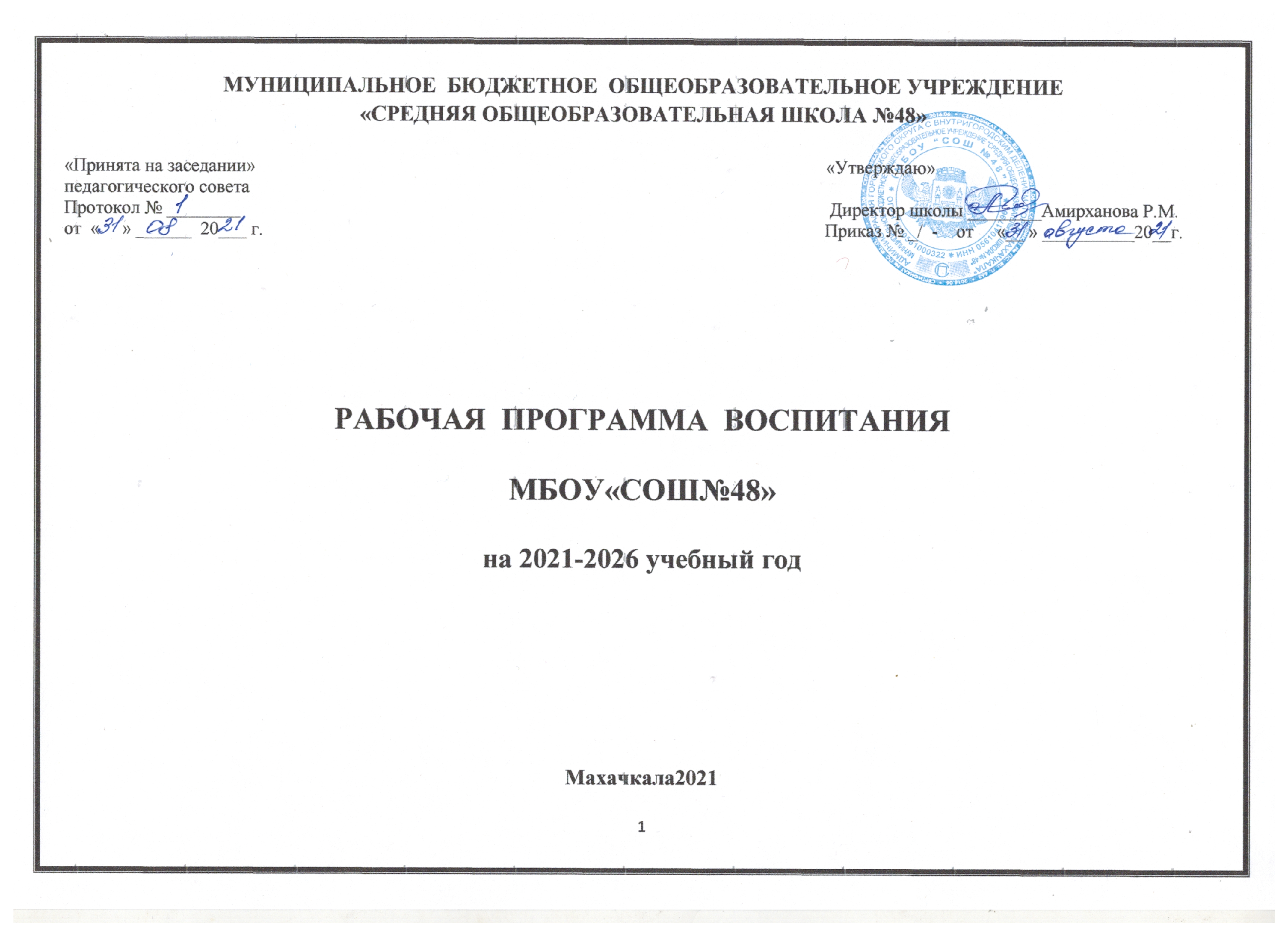 ПОЯСНИТЕЛЬНАЯ ЗАПИСКАРабочая программа воспитания (далее – Программа) является нормативно-управленческим документом Муниципального бюджетного общеобразовательного учреждения «МБОУ СОШ№48», определяющим организационно-управленческие и содержательно-деятельностные направления осуществления воспитательной работы в образовательной организации.Настоящая Программа школы разработана на основе следующих нормативных документов:– Конституции Российской Федерации (от 12.12.1993 г.);– Конвенции о правах ребенка (от 20.11.1989 г.);– Закона Российской Федерации «Об образовании в Российской Федерации» (от 29.12.2012 г., №273-ФЗ; с изм.);–Приказа Министерства образования и науки Российской Федерации «Об утверждении Федерального Государственного образовательного стандарта начального общего образования» (от 06.10.2009 г., №373; с изм.);– Устава  МБОУ СОШ№48».Настоящая Программа представляет собой открытый для всех субъектов образовательной деятельности документ, который дает представление о направлениях и содержании воспитательной работы МБОУ СОШ№48»В центре рабочей программы воспитания находится личностное развитие  обучающихся, формирование у них системных знаний о различных аспектах развития Республики Дагестан, России и мира. Таким образом, одним из результатов реализации программы станет приобщение обучающихся к традиционным духовным ценностям, правилам и нормам поведения в обществе.Программа призвана обеспечить достижение учащимися личностных результатов, указанных во ФГОС: формирование у обучающихся основ российской идентичности, готовность обучающихся к саморазвитию, мотивацию к познанию и обучению, ценностные установки и социально-значимые качества личности, активное участие в социально-значимой деятельности.Рабочая программа воспитания  МБОУ  «СОШ№48» содержит четыре раздела:1. Особенности организуемого в МБОУ  «СОШ№48»  воспитательного процесса.2. Цели и задачи воспитания.3. Виды, формы и содержание деятельности.4. Основные направления самоанализа воспитательной работы (мониторинг).В разделе «Особенности организуемого в МБОУ  «СОШ№48» воспитательного процесса» представлена специфика деятельности образовательной организации в сфере воспитания.В разделе «Цель и задачи воспитания» на основе базовых общественных ценностей сформулированы цель воспитания и задачи, которые образовательной организации предстоит решать для достижения цели.В разделе «Виды, формы и содержание деятельности» показано, каким образом будет осуществляться достижение поставленных цели и задач воспитания. Данный раздел состоит из нескольких инвариантных и вариативных модулей, каждый из которых ориентирован на одну из поставленных образовательных организацией задач воспитания и соответствует одному из направлений воспитательной работы школы.Инвариантными модулями являются:– «Классное руководство»,– «Школьный урок»,– «Курсы внеурочной деятельности»,– «Самоуправление»,– «Профориентация»,– «Работа с родителями».Вариативными модулями являются:– «Ключевые общешкольные дела»,– «Юные патриоты России»,– «Я выбираю жизнь»,– «Этнокультурное воспитание»,– «Дополнительное образование»,– «Детские общественные объединения»,– «Волонтерская деятельность».В разделе «Основные направления самоанализа воспитательной работы» показано, каким образом в образовательной организации осуществляется самоанализ проводимой в ней воспитательной работы.
В данном разделе представлен перечень основных направлений мониторинга.К рабочей программе воспитания прилагается ежегодный календарный план воспитательной работы.Настоящая Программа является общедоступным документом для ознакомления обучающихся и их родителей (законных представителей), подлежит размещению на официальном сайте МБОУ  «СОШ№48»  в сети Интернет.1. ОСОБЕННОСТИ ОРГАНИЗУЕМОГО В МБОУ «СОШ№48»  ВОСПИТАТЕЛЬНОГО ПРОЦЕССАВоспитание – есть управление процессом развития личности через создание благоприятных для этого условий.Целью воспитательной работы в МБОУ «СОШ№48» является создание событийной среды, где при социально-педагогической поддержке, в ходе социально-значимой деятельности учащихся, происходит духовное развитие, становление и развитие образованного, функционально грамотного, обладающего ключевыми компетентностями, нравственно, психически и физически здорового гражданина-патриота своей Родины, уважающего законные права и свободы других людей, конкурентно-способного в современной социально-экономической ситуации.Современные требования обеспечить высокий, образовательный, творческий и социальный уровень обучающихся при максимально полезном и плодотворном использовании свободного времени и сохранения их здоровья, определяют необходимость создания единой воспитательной системы в образовательной организации, которая выстраивается на основе интересов обучающихся и использовании разнообразных видов иформ занятий с учениками.Процесс воспитания в образовательной организации основывается на следующих принципах взаимодействия педагогов и обучающихся:– соблюдение законности и прав семьи и ребенка, конфиденциальности информации о ребенке и семье, приоритета безопасности ребенка при нахождении в образовательной организации;– ориентир на создание в образовательной организации психологически комфортной среды для каждого ребенка и взрослого, без которой невозможно конструктивное взаимодействие обучающихся и педагогов;– реализация процесса воспитания главным образом через создание в школе детско-взрослых общностей, которые бы объединяли детей и педагогов яркими и содержательными событиями, общими позитивными эмоциями и доверительными отношениями друг к другу;– организация основных совместных дел обучающихся и педагогов как предмета совместной заботы и взрослых, и детей;– системность и целесообразность процесса воспитания как условия его эффективности.Основы воспитания в образовательной организации:– стержнем годового цикла воспитательной работы школы являются «Ключевые общешкольные дела», через которые осуществляется интеграция воспитательных усилий педагогов;– важной чертой каждого ключевого дела и большинства используемых для воспитания других совместных дел педагогов и обучающихся является коллективная разработка, коллективное планирование, коллективное проведение и коллективный анализ их результатов;– в образовательной организации создаются такие условия, при которых по мере взросления ребенка увеличивается его роль в совместных делах (от пассивного наблюдателя до организатора);– в проведении общешкольных дел поощряется конструктивное межклассное и межвозрастное взаимодействие обучающихся, а также их социальная активность;– педагоги образовательной организации ориентированы на формирование коллективов в рамках школьных классов, кружков и иных детских объединений, на установление в них доброжелательных и товарищеских взаимоотношений;– ключевой фигурой воспитания в образовательной организации является классный руководитель, реализующий по отношению к детям личностно-развивающую, организационную, посредническую (в разрешении конфликтов) функции.Воспитательная работа в образовательной организации условно разделена на три блока, включающая в себя работу с обучающимися, работу с родителями (законными представителями) и работу с классными руководителями, при обеспечении согласованности и взаимного дополнения этих блоков.Одним из показателей эффективности воспитательной работы в школе определяется заинтересованность обучающихся школьной жизнью, что обеспечивается формированием школьных традиций, вовлечением детей в общешкольные мероприятия, формированием системы  досуговых  мероприятий.Работа с родителями (законными представителями) организуется через систему родительских собраний, родительский комитет, Совет отцов, непосредственный контакт родителей (законных представителей) с педагогами, классными руководителями и администрацией образовательной организации.Важным является соблюдение условия единства педагогического, родительского и ученического коллективов. Работа с классными руководителями по организации воспитательной работы строится через систему методических и организационных мероприятий, обеспечивающих раскрытие содержания воспитательной работы, знакомство с современными достижения ми педагогики в области организации воспитательной деятельности, обсуждение городских программ по организации воспитательной работы и повышению ее качества и эффективности.В центре функционируют выборные коллегиальные органы управления: Управляющий Совет, Общешкольный родительский комитет, Совет отцов, Совет старшеклассников.Наличие в штате учебного заведения педагога-психолога и социального педагога, учителя-логопеда позволило расширить воспитательные и развивающие возможности образовательного учреждения.К особым условиям осуществления воспитательной деятельности можно отнести:● Развитая система дополнительного образования;● Отряд ЮИД ;    Отряд Юнармия;● Экологический отряд ;● Волонтерское движение;● Система работы по взаимодействию с родителями;МБОУ  «СОШ№48» в рамках воспитательной работы сотрудничает с:– вузами и колледжами:, «Дагестанский государственный технический университет», «Дагестанский государственный педагогический университет», ГБПОУ РД «Технический колледж. им. Р.Н. Ашуралиева»,  с музеями: Исторический парк «Россия – моя история»,
2. ЦЕЛЬ И ЗАДАЧИ ВОСПИТАНИЯСовременный национальный воспитательный идеал – это высоконравственный, творческий, компетентный гражданин России, принимающий судьбу Отечества как свою личную, осознающий ответственность за настоящее и будущее своей страны, укорененный в духовных и культурных традициях многонационального народа Российской Федерации.Исходя из этого воспитательного идеала, а также основываясь на базовых для нашего общества ценностях (таких как семья, труд, отечество, природа, мир, знания, культура, здоровье, человек) формулируется общая цель воспитания в образовательной организации – личностное развитие обучающихся, проявляющееся:– в усвоении ими знаний основных норм, которые общество выработало на основе этих ценностей (т.е. в усвоении ими социально значимых знаний);– в развитии их позитивных отношений к этим общественным ценностям (т.е. в развитии их социально значимых отношений);– в приобретении ими соответствующего этим ценностям опыта поведения, опыта применения сформированных знаний и отношений на практике (т.е. в приобретении ими опыта осуществления социально значимых дел).Данная цель ориентирует педагогов не на обеспечение соответствия личности ребенка единому уровню воспитанности, а на обеспечение позитивной динамики развития его личности. В связи с этим важно сочетание усилий педагога по развитию личности ребенка и усилий самого ребенка по своему саморазвитию. Их сотрудничество, партнерские отношения являются важным фактором успеха в достижении цели.Конкретизация общей цели воспитания применительно к возрастным особенностям обучающихся позволяет выделить в ней следующие целевые приоритеты, которым необходимо уделять большее внимание на разных уровнях общего образования.1. В воспитании детей младшего школьного возраста (уровень начального общего образования) таким целевым приоритетом является создание благоприятных условий для усвоения обучающимися социально значимых знаний – знаний основных норм и традиций того общества, в котором они живут.Выделение данного приоритета связано с особенностями детей младшего школьного возраста: с их потребностью самоутвердиться в своем новом социальном статусе – статусе школьника, то есть научиться соответствовать предъявляемым к носителям данного статуса нормам и принятым традициям поведения. Такого рода нормы и традиции задаются в образовательной организации педагогами и воспринимаются детьми именно как нормы и традиции поведения школьника. Знание их станет базой для развития социально значимых отношений школьников и накопления ими опыта осуществления социально значимых дел и в дальнейшем, в подростковом и юношеском возрасте. К наиболее важным из них относятся следующие:– быть любящим, послушным и отзывчивым сыном (дочерью), братом (сестрой), внуком (внучкой); уважать старших и заботиться о младших членах семьи; выполнять посильную для ребенка домашнюю работу, помогая старшим;–  быть трудолюбивым, следуя принципу «делу – время, потехе – час» как в учебных занятиях, так и в домашних делах, доводить начатое дело до конца;– знать и любить свою Родину – свой родной дом, двор, улицу, город, село, свою страну; – беречь и охранять природу (ухаживать за комнатными растениями в классе или дома, заботиться о своих домашних питомцах и, по возможности, о бездомных животных в своем дворе; подкармливать птиц в морозные зимы; не засорять бытовым мусором улицы, леса, водоемы);– проявлять миролюбие – не затевать конфликтов и стремиться решать спорные вопросы, не прибегая к силе;– стремиться узнавать что-то новое, проявлять любознательность, ценить знания;– быть вежливым и опрятным, скромным и приветливым;– соблюдать правила личной гигиены, режим дня, вести здоровый образ жизни;– уметь сопереживать, проявлять сострадание к попавшим в беду; стремиться устанавливать хорошие отношения с другими людьми; уметь прощать обиды, защищать слабых, по мере возможности помогать нуждающимся в этом людям; уважительно относиться к людям иной национальной или религиозной принадлежности, иного имущественного положения, людям с ограниченными возможностями здоровья;–  быть уверенным в себе, открытым и общительным, не стесняться быть в чем-то непохожим на других ребят; уметь ставить перед собой цели и проявлять инициативу, отстаивать собственное мнение и действовать самостоятельно, без помощи старших.Знание младшим школьником данных социальных норм и традиций, понимание важности следования им имеет особое значение для ребенка этого возраста, поскольку облегчает его вхождение в широкий социальный мир, в открывающуюся ему систему общественных отношений.2. В воспитании детей подросткового возраста (уровень основного общего образования) таким приоритетом является создание благоприятных условий для развития социально значимых отношений обучающихся, и, прежде всего, ценностных отношений:–  к семье как главной опоре в жизни человека и источнику его счастья;–  к труду как основному способу достижения жизненного благополучия человека, залогу его успешного профессионального самоопределения и ощущения уверенности в завтрашнем дне;–  к своему Отечеству, своей малой и большой Родине как месту, в котором человек вырос и познал первые радости и неудачи, которая завещана ему предками и которую нужно оберегать;–  к природе как источнику жизни на Земле, основе самого ее существования, нуждающейся в защите и постоянном внимании со стороны человека;–  к миру как главному принципу человеческого общежития, условию крепкой дружбы, налаживания отношений с коллегами по работе в будущем и создания благоприятного микроклимата в своей собственной семье;– к знаниям как интеллектуальному ресурсу, обеспечивающему будущее человека, ёёёёёкак результату кропотливого, но увлекательного учебного труда;– к культуре как духовному богатству общества и важному условию ощущения человеком полноты проживаемой жизни, которое дают ему чтение, музыка, искусство, театр, творческое самовыражение;– к здоровью как залогу долгой и активной жизни человека, его хорошего настроения и оптимистичного взгляда на мир;– к окружающим людям как безусловной и абсолютной ценности, как равноправным социальным партнерам, с которыми необходимо выстраивать доброжелательные и взаимно поддерживающие отношения, дающие человеку радость общения и позволяющие избегать чувства одиночества;– к самим себе как хозяевам своей судьбы, самоопределяющимся и самореализующимся личностям, отвечающим за свое собственное будущее.Данный ценностный аспект человеческой жизни чрезвычайно важен для личностного развития школьника, так как именно ценности во многом определяют его жизненные цели, его поступки, его повседневную жизнь. Выделение данного приоритета в воспитании школьников, обучающихся на уровне основного общего образования, связано с особенностями детей подросткового возраста: с их стремлением утвердить себя как личность в системе отношений, свойственных взрослому миру. В этом возрасте особую значимость для детей приобретает становление их собственной жизненной позиции, собственных ценностных ориентаций. Подростковый возраст – наиболее удачный возраст для развития социально значимых отношений обучающихся.3. В воспитании детей юношеского возраста (уровень среднего общего образования) таким приоритетом является создание благоприятных условий для приобретения обучающимися опыта осуществления социально значимых дел.Выделение данного приоритета связано с особенностями школьников юношеского возраста: с их потребностью в жизненном самоопределении, в выборе дальнейшего жизненного пути, который открывается перед ними на пороге самостоятельной взрослой жизни. Сделать правильный выбор учащимся старших классов поможет имеющийся у них реальный практический опыт, который они могут приобрести в том числе и в школе.Важно, чтобы опыт оказался социально значимым, так как именно он поможет гармоничному вхождению школьников во взрослую жизнь окружающего их общества.Это:–  опыт дел, направленных на заботу о своей семье, родных и близких;– трудовой опыт, опыт участия в производственной практике;– опыт дел, направленных на пользу своему родному городу или селу, стране в целом, опыт деятельного выражения собственной гражданской позиции;– опыт природоохранных дел;– опыт разрешения возникающих конфликтных ситуаций в школе, дома или на улице;– опыт самостоятельного приобретения новых знаний, проведения научных исследований, опыт проектной деятельности;– опыт изучения, защиты и восстановления культурного наследия человечества, опыт создания собственных произведений культуры, опыт творческого самовыражения;– опыт ведения здорового образа жизни и заботы о здоровье других людей;– опыт оказания помощи окружающим, заботы о малышах или пожилых людях, волонтерский опыт;– опыт самопознания и самоанализа, опыт социально приемлемого самовыражения и самореализации.Выделение в общей цели воспитания целевых приоритетов, связанных с возрастными особенностями воспитанников, не означает игнорирования других составляющих общей цели воспитания. Приоритет – это то, чему педагогам, работающим с обучающимися конкретной возрастной категории, предстоит уделять большое внимание.Добросовестная работа педагогов, направленная на достижение поставленной цели, позволит ребенку получить необходимые социальные навыки, которые помогут ему лучше ориентироваться в сложном мире человеческих взаимоотношений, эффективнее налаживать коммуникацию с окружающими, увереннее себя чувствовать во взаимодействии с ними, продуктивнее сотрудничать с людьми разных возрастов и разного социального положения, смелее искать и находить выходы из трудных жизненных ситуаций, осмысленнее выбирать свой жизненный путь в сложных поисках счастья для себя и окружающих его людей.Достижению поставленной цели воспитания обучающихся будет способствовать решение следующих основных задач:– реализовывать воспитательные возможности общешкольных ключевых дел, поддерживать традиции их коллективного планирования, организации, проведения и анализа в школьном сообществе;– реализовывать потенциал классного руководства в воспитании обучающихся, поддерживать активное участие классных сообществ в жизни школы;– вовлекать обучающихся в кружки и иные объединения, работающие по школьным программам внеурочной деятельности, реализовывать их воспитательные возможности;– использовать в воспитании детей возможности школьного урока, поддерживать использование на уроках интерактивных форм занятий с обучающимися;– инициировать и поддерживать ученическое самоуправление как на уровне школы, так и на уровне классных сообществ;– поддерживать деятельность функционирующих на базе школы детских общественных объединений и организаций;– организовывать для обучающихся экскурсии (в т.ч. виртуальные) и реализовывать их воспитательный потенциал;– организовывать профориентационную работу с обучающимися;– организовать работу школьных медиа, реализовывать их воспитательный потенциал;– развивать предметно-эстетическую среду школы и реализовывать ее воспитательные возможности;– организовать работу с семьями обучающихся, их родителями (законными представителями), направленную на совместное решение проблем личностного развития детей.Планомерная реализация поставленных задач позволит организовать в образовательной организации интересную и событийно насыщенную жизнь детей и педагогов, что станет эффективным способом профилактики антисоциального поведения обучающихся.3. ВИДЫ, ФОРМЫ И СОДЕРЖАНИЕ ДЕЯТЕЛЬНОСТИПрактическая реализация цели и задач воспитания осуществляется в рамках следующих направлений воспитательной работы школы, каждое из которых представлено в соответствующем модуле.3.1. Инвариантные модули3.1.1. Модуль «Классное руководство»Осуществляя работу с классом, классный руководитель организует работу с коллективом класса; индивидуальную работу с учащимися вверенного ему класса; работу с учителями, преподающими в данном классе; работу с родителями (законными представителями) обучающихся.Работа с классным коллективом:– инициирование и поддержка участия класса в общешкольных ключевых делах, оказание необходимой помощи детям в их подготовке, проведении и анализе;– организация интересных и полезных для личностного развития ребенка совместных дел с учащимися вверенного ему класса (познавательной, трудовой, спортивно-оздоровительной, духовно-нравственной, творческой, профориентационной направленности), позволяющие с одной стороны, – вовлечь в них детей с самыми разными потребностями и тем самым дать им возможность самореализоваться в них, а с другой, – установить и упрочить доверительные отношения с учащимися класса, стать для них значимым взрослым, задающим образцы поведения в обществе;–проведение классных часов как часов плодотворного и доверительного общения педагога и обучающихся, основанных на принципах уважительного отношения к личности ребенка, поддержки активной позиции каждого ребенка в беседе, предоставления школьникам возможности обсуждения и принятия решений по обсуждаемой проблеме, создания благоприятной среды для общения;– сплочение коллектива класса через игры и тренинги на сплочение и командообразование;– регулярные внутриклассные мероприятия, дающие каждому ученику возможность рефлексии собственного участия в жизни класса;– выработка совместно с обучающимися законов класса, помогающих детям освоить нормы и правила общения, которым они должны следовать в школе.Индивидуальная работа с обучающимися:– изучение особенностей личностного развития учащихся класса через наблюдение за поведением школьников в их повседневной жизни, в специально создаваемых педагогических ситуациях, в играх, погружающих ребенка в мир человеческих отношений, в организуемых педагогом беседах по тем или иным нравственным проблемам; результаты наблюдения сверяются с результатами бесед классного руководителя с родителями (законными представителями) обучающихся, с преподающими в данном классе учителями;– поддержка ребенка в решении важных для него жизненных проблем (налаживание взаимоотношений с одноклассниками или учителями, выбор профессии, вуза и дальнейшего трудоустройства, успеваемость и т.п.), когда каждая проблема трансформируется классным руководителем в задачу для школьника, которую они совместно стараются решить;– индивидуальная работа с обучающимися класса, направленная на заполнение ими личных портфолио, в которых дети не просто фиксируют свои учебные, творческие, спортивные, личностные достижения, но и в ходе индивидуальных неформальных бесед с классным руководителем в начале каждого года планируют их, а в конце года – вместе анализируют свои успехи и неудачи;– коррекция поведения ребенка через частные беседы с ним, его родителями (законными представителями), с другими учащимися класса; через предложение взять на себя ответственность за то или иное поручение в классе.Работа с учителями, преподающими в классе:– регулярные консультации классного руководителя с учителями-предметниками, направленные на формирование единства мнений и требований педагогов по ключевым вопросам воспитания, на предупреждение и разрешение конфликтов между учителями и обучающимися;– проведение педагогических консилиумов, направленных на решение конкретных проблем класса и интеграцию воспитательных влияний на обучающихся;– привлечение учителей к участию во внутриклассных делах, дающих педагогам возможность лучше узнавать и понимать своих учеников, увидев их в иной, отличной от учебной, обстановке;– привлечение учителей к участию в родительских собраниях класса дляобъединения усилий в деле обучения и воспитания детей.Работа с родителями (законными представителями) обучающихся:– регулярное информирование родителей (законных представителей) о школьных успехах и проблемах их детей, о жизни класса в целом;– помощь родителям (законным представителям) обучающихся в регулировании отношений между ними, администрацией образовательной организации и учителями-предметниками;– организация родительских собраний, происходящих в режиме обсуждения наиболее острых проблем обучения и воспитания обучающихся;– создание и организация работы родительских комитетов классов, участвующих в управлении образовательной организацией и решении вопросов воспитания и обучения их детей.3.1.2. Модуль «Школьный урок»Воспитывающее обучение – это такое обучение, в процессе которого организуется целенаправленное формирование запланированные педагогом отношений учащихся к различным явлениям окружающей жизни, с которыми ученик сталкивается на уроке. Из урока в урок, имея в виду одну воспитательную цель, учитель ставит различные воспитательные задачи. А так как становление отношений не происходит в один момент, на одном уроке, и для его формирования необходимо время, то внимание педагога к воспитательной цели и её задачам должно быть неугасающим и постоянным.Каждый урок воспитывает. Если урок дидактически правильно организован, он окажет позитивное влияние на формирование личности.Реализация школьными педагогами воспитательного потенциала урокапредполагает следующее:–установление доверительных отношений между учителем и его учениками, способствующих позитивному восприятию учащимися требований учителя, привлечению их внимания к обсуждаемой на уроке информации, активизации их познавательной деятельности;– побуждение обучающихся соблюдать на уроке общепринятые нормы поведения, правила общения со старшими (учителями) и сверстниками (школьниками), принципы учебной дисциплины и самоорганизации;– привлечение внимания обучающихся к ценностному аспекту изучаемых на уроках явлений, организация их работы с получаемой на уроке социально значимой информацией – инициирование ее обсуждения, высказывания учащимися собственного мнения по ее поводу, выработки своего к ней отношения;– использование воспитательных возможностей содержания учебного предмета через демонстрацию детям примеров ответственного, гражданского поведения, проявления человеколюбия и добросердечности, через подбор соответствующих текстов для чтения, задач для решения, проблемных ситуаций для обсуждения в классе;–  применение на уроке интерактивных форм работы обучающихся: интеллектуальных игр, стимулирующих познавательную мотивацию школьников; дискуссий, которые дают учащимся возможность приобрести опыт ведения конструктивного диалога; групповой работы или работы в парах, которые учат школьников командной работе и взаимодействию с другими детьми;– включение в урок игровых процедур, которые помогают поддержать мотивацию детей к получению знаний, налаживанию позитивных межличностных отношений в классе, помогают установлению доброжелательной атмосферы во время урока;– инициирование и поддержка исследовательской деятельности обучающихся в рамках реализации ими индивидуальных и групповых исследовательских проектов, что даст школьникам возможность приобрести навык самостоятельного решения   теоретической проблемы, навык генерирования и оформления собственных идей, навык уважительного отношения к чужим идеям, оформленным в работах других исследователей, навык публичного выступления перед аудиторией, аргументирования и отстаивания своей точки зрения.3.1.3. Модуль «Курсы внеурочной деятельности»Воспитание на занятиях курсов внеурочной деятельности осуществляется преимущественно через:– вовлечение обучающихся в интересную и полезную для них деятельность, которая предоставит им возможность самореализоваться в ней, приобрести социально значимые знания, развить в себе важные для своего личностного развития социально значимые отношения, получить опыт участия в социально значимых делах;– формирование на занятиях детско-взрослых общностей, которые могли бы объединять детей и педагогов общими позитивными эмоциями и доверительными отношениями друг к другу;– создание в детских объединениях традиций, задающих их членам определенные социально значимые формы поведения;– поддержку в детских объединениях школьников с ярко выраженной лидерской позицией и установкой на сохранение и поддержание накопленных социально значимых традиций;– поощрение педагогами детских инициатив и детского самоуправления.Реализация воспитательного потенциала курсов внеурочной деятельности происходит в рамках следующих выбранных школьниками ее видов:● познавательная деятельность: курсы внеурочной деятельности, направленные на передачу школьникам социально значимых знаний, развивающие их любознательность, позволяющие привлечь их внимание к экономическим, политическим, экологическим, гуманитарным проблемам нашего общества, формирующие их гуманистическое мировоззрение и научную картину мира.● художественное творчество: курсы внеурочной деятельности, создающие благоприятные условия для самореализации школьников, направленные на раскрытие их творческих способностей, формирование чувства вкуса и умения ценить прекрасное, на воспитание ценностного отношения школьников к культуре и их общее духовно-нравственное развитие.● проблемно-ценностное общение: курсы внеурочной деятельности, направленные на развитие коммуникативных компетенций обучающихся, воспитание у них культуры общения, развитие умений слушать и слышать других, уважать чужое мнение и отстаивать свое собственное, терпимо относиться к разнообразию взглядов людей.Туристско-краеведческая деятельность. Курсы внеурочной деятельности и дополнительного образования, направленные на воспитание у школьников любви к своему краю, его истории, культуре, природе, на развитие самостоятельности и ответственности школьников, формирование у них навыков самообслуживающего труда. ● спортивно-оздоровительная деятельность: курсы внеурочной деятельности, направленные на физическое развитие обучающихся, развитие их ценностного отношения к своему здоровью, побуждение к здоровому образу жизни, воспитание силы воли, ответственности, формирование установок на защиту слабых.● игровая деятельность: курсы внеурочной деятельности, направленные на раскрытие творческого, умственного и физического потенциала обучающихся, развитие у них навыков конструктивного общения, умений работать в команде.Трудовая деятельность. Курсы внеурочной деятельности и дополнительного образования, направленные на развитие творческих способностей школьников, воспитания у них трудолюбия и уважительного отношения к физическому труду.  3.1.4. Модуль «Самоуправление»Поддержка детского самоуправления в образовательной организации помогает педагогам воспитывать в детях инициативность, самостоятельность, ответственность, трудолюбие, чувство собственного достоинства, а обучающимся предоставляет широкие возможности для самовыражения и самореализации.Детское самоуправление МБОУ  «СОШ№48» осуществляется следующим образом:на уровне образовательной организации:– через деятельность выборного Совета старшеклассников, создаваемого для учета мнения школьников по вопросам управления образовательной организацией и принятия административных решений, затрагивающих их права и законные интересы;– через деятельность Совета старост, объединяющего старост классов для  облегчения распространения значимой для обучающихся информации и получения обратной связи от классных коллективов;– через работу постоянно действующего школьного актива, инициирующего и организующего проведение личностно значимых для школьников событий (соревнований ,конкурсов, фестивалей и т.п.);на уровне классов:– через деятельность выборных по инициативе и предложениям учащихся класса старост, представляющих интересы класса в общешкольных делах и призванных координировать его работу с работой общешкольных органов самоуправления и классных руководителей;на индивидуальном уровне:– через вовлечение обучающихся в планирование, организацию, проведение и анализ общешкольных и внутри классных дел;– через реализацию школьниками, взявшими на себя соответствующую роль, функций по контролю за порядком и чистотой в классе, уходом за классной комнатой ит.п.3.1.5. Модуль «Профориентация»Совместная деятельность педагогов и обучающихся по направлению «профориентация» включает в себя профессиональное просвещение школьников, диагностику и консультирование по проблемам профориентации, организацию профессиональных проб школьников. Задача совместной деятельности педагога и ребенка – подготовить школьника к осознанному выбору своей будущей профессиональной деятельности.Создавая профориентационно-значимые проблемные ситуации, формирующие готовность обучающегося к выбору, педагог актуализирует егопрофессиональное самоопределение, позитивный взгляд на труд в постиндустриальном мире, охватывающий не только профессиональную, но и непрофессиональную составляющие такой деятельности.Эта работа осуществляется через:– циклы профориентационных часов общения, направленных на подготовку обучающихся к осознанному планированию и реализации своего профессионального будущего;–профориентационные игры: деловые игры, квесты, решение кейсов (ситуаций, в которых необходимо принять решение, занять определенную позицию), расширяющие знания обучающихся о типах профессий, способах выбора профессий, достоинствах и недостатках той или иной профессиональной деятельности;– экскурсии на предприятия города, дающие обучающимся начальные представления о существующих профессиях и условиях работы людей, представляющих эти профессии;– посещение профориентационных выставок, ярмарок профессий, дней открытых дверей в средних специальных учебных заведениях и вузах;– встречи с людьми разных профессий (возможны в режиме online);– совместное с педагогами изучение Интернет-ресурсов, посвященных выбору профессий, прохождение профориентационного online-тестирования, прохождение online-курсов по интересующим профессиям и направлениям образования;– участие в работе Всероссийских профориентационных проектов, созданных в сети Интернет: просмотр лекций, решение учебно-тренировочных задач, участие в мастер-классах.Профориентационная работа в МБОУ«СОШ№48» опирается на следующие принципы:– систематичность и преемственность профориентации (от начальной – к старшей школе);– дифференцированный и индивидуальный подход к учащимся в зависимости от возраста и уровня сформированности их интересов, от различий в ценностных ориентациях и жизненных планах;–оптимальное сочетание массовых, групповых и индивидуальных форм профориентационной работы с учащимися и родителями (законными представителями);– взаимосвязь школы, семьи, профессиональных учебных заведений.Ежегодно ученики центра принимают участие в Всероссийских проектах «Билет в будущее», «WorldSkillsRussiaJuniors».Кроме того, для учащихся центра организовываются профориентационные экскурсии и встречи с представителями вузов и ссузов Республики Дагестан.3.1.6. Модуль «Работа с родителями(законными представителями) обучающихся»Работа с родителями (законными представителями) обучающихся осуществляется для более эффективного достижения цели воспитания, которое обеспечивается согласованием позиций семьи и школы в данном вопросе. Работа с родителями (законными представителями) обучающихся осуществляется в рамках следующих видов и форм деятельности:на групповом уровне:– общешкольный родительский комитет, участвующий в решении некоторых вопросов воспитания и социализации их детей;– общешкольные родительские собрания, происходящие в режиме обсуждения наиболее острых проблем обучения и воспитания обучающихся;– психолого-педагогический лекторий по темам «Положительные и отрицательные эмоции. Роль семьи в развитии моральных качеств ребенка», «Семейные традиции и их роль в воспитании подростков», «Семья и выбор жизненного пути», «Физическое развитие школьников в школе и дома», «Общение родителей и детей как условие успеха воспитания»;на индивидуальном уровне:– помощь со стороны родителей (законных представителей) в подготовке и проведении общешкольных и внутриклассных мероприятий воспитательной направленности;– индивидуальное консультирование c целью координации воспитательных усилий педагогов и родителей (законных представителей) обучающихся.3.2. Вариативные модули3.2.1. Модуль «Ключевые общешкольные дела»Ключевые дела – это главные традиционные общешкольные дела, в которых принимает участие большая часть обучающихся и которые обязательно планируются, готовятся, проводятся и анализируются совместно педагогами и детьми. Ключевые дела обеспечивают включенность в них большого числа детей и взрослых, способствуют интенсификации их общения, ставят их в ответственную позицию к происходящему в образовательной организации. Введение ключевых дел в жизнь школы помогает преодолеть характер воспитания, сводящийся к набору мероприятий, организуемых педагогами для детей.Для этого в образовательной организации используются следующие формы работы:на внешкольном уровне:–социальные проекты – ежегодные совместно разрабатываемые и реализуемые обучающимися и педагогами комплексы дел, ориентированные на преобразование окружающего школу социума;–участие во Всероссийских акциях, посвященных значимым отечественным иМеждународным событиям;на школьном уровне:–общешкольные праздники – ежегодно проводимые творческие(театрализованные, музыкальные, литературные и т.п.) дела, связанные со значимыми для детей и педагогов знаменательными датами и в которых участвуют все классы образовательной организации;–церемонии награждения (по итогам года) обучающихся и педагогов за активное участие в жизни школы, защиту чести школы в конкурсах, соревнованиях, олимпиадах, значительный вклад в развитие школы. Это способствует поощрению социальной активности детей, развитию позитивных межличностных отношений между педагогами и воспитанниками, формированию чувства доверия и уважения друг к другу;–оформление интерьера школьных помещений (коридоров, лестничных пролетов ит.п.) и их периодическая переориентация, которая может служить хорошим средством разрушения негативных установок обучающихся на учебные и внеучебные занятия;–размещение на стенах образовательной организации регулярно сменяемых экспозиций: творческих работ обучающихся, позволяющих им реализовать свой творческий потенциал, а также знакомящих их с работами друг друга; фото отчетов об интересных событиях, происходящих в образовательной организации (проведенных ключевых делах, интересных экскурсиях, встречах с интересными людьми и т.п.);–озеленение пришкольной территории;–создание и популяризация особой школьной символики (флаг школы, гимн школы, эмблема школы, элементы школьного костюма и т.п.), используемой как в школьной повседневности, так и в торжественные моменты жизни образовательной организации – во время праздников, торжественных церемоний, ключевых общешкольных дел и иных происходящих в жизни школы знаковых событий;на уровне классов:–выбор и делегирование представителей классов в общешкольные советы дел, ответственных за подготовку общешкольных ключевых дел;– участие школьных классов в реализации общешкольных ключевых дел;–проведение в рамках класса итогового анализа детьми общешкольных ключевых дел, участие представителей классов в итоговом анализе проведенных дел на уровне общешкольных советов дела;–благоустройство классных кабинетов, осуществляемое классными руководителями вместе с обучающимися своих классов, позволяющее ученикам проявить свои фантазию и творческие способности, создающее повод для длительного общения классного руководителя со своими детьми;на индивидуальном уровне:–вовлечение по возможности каждого ребенка в ключевые дела школы;–индивидуальная помощь ребенку (при необходимости) в освоении навыков подготовки, проведения и анализа ключевых дел;–наблюдение за поведением ребенка в ситуациях подготовки, проведения и анализа ключевых дел, за его отношениями со сверстниками, старшими и младшими школьниками, с педагогами и другими взрослыми;–при необходимости коррекция поведения ребенка через частные беседы с ним, через включение его в совместную работу с другими детьми, которые могли бы стать хорошим примером для ребенка, через предложение взять в следующем ключевом деле на себя роль ответственного за тот или иной фрагмент общей работы.3.2.2. Модуль «Юные патриоты России»Модуль «Юные патриоты России» направлен на поэтапное освоение детьми и подростками культурно-исторического наследия малой родины, воспитание патриотических чувств и высоких культурно – нравственных качеств.Основная цель данного модуля: формирование основ патриотизма (воспитание качеств человека, которые составляют основу его коммуникативной, гражданской и социальной активности, развитие творческих способностей, воспитание уважения к культуре и истории родного края) через:– создание условий для формирования личности гражданина и патриота России с присущими ему ценностями, взглядами, ориентациями, установками, мотивами деятельности и поведения;– формирование гражданской и правовой направленности развития личности;– воспитание у подрастающего поколения активной жизненной позиции.Данная цель охватывает весь педагогический процесс, пронизывает все структуры, интегрируя занятия и повседневную жизнь воспитанников, разнообразные виды деятельности. Ее достижение становится возможным через решение определенных задач:– изучение природы, истории и культуры Отечества и родного края. Формирование у детей системы знаний о своей Родине;–  формирование ведущих интегративных качеств личности. Воспитание у детей интереса к окружающему миру, эмоциональной отзывчивости на события общественной жизни;–  воспитание и развитие национальных начал и национального образа жизни, в то же время уважения и интереса ко всем нациям;–  воспитание гражданской позиции, бережного отношения к памятникам истории, культуры родного края, сохранения традиции;– включение детей в практическую деятельность по применению полученных знаний;–акцентирование внимания обучающихся посредством элементов предметно-эстетической среды (стенды, плакаты) на важных для воспитания ценностях образовательной организации, ее традициях, правилах.3.2.3. Модуль «Я выбираю жизнь»Данный модуль включает воспитательную работу, направленную на воспитание межэтнического толерантного отношения, на профилактику экстремизма и терроризма, формирование здорового образа жизни, предупреждение суицидального поведения.Задачами данного модуля являются:– социально-психологическое диагностирование, корректирование, консультирование законных представителей несовершеннолетних и самих несовершеннолетних;– выявление и разрешение конфликтных ситуаций при выполнении профессиональной деятельности; – защита прав детей;– устранение дефектов социализации и правовой социализации обучающихся;– использование технологий межведомственного взаимодействия, используемых в организации индивидуальной профилактической работы;– овладение навыками организации мониторинга по вопросам отнесенным.на внешкольном уровне:–участие во Всероссийских, Республиканских акциях, конкурсах, направленных на воспитание межэтнического толерантного отношения, на профилактику экстремизма и терроризма, формирование здорового образа жизни, предупреждение суицидального поведения;на школьном уровне:– функционирование социально-психологической службы;– проведение тестирования, анкетирование, диагностики, коррекции;– организация лекториев для учащихся по возрастным группам;– вовлечение в работу по другим модулям в целях создания социально-значимого окружения учащихся;на уровне класса:– оказание наставнической помощи;– проведение бесед, круглых столов, тренингов и т.д.; – взаимодействие с родителями;на индивидуальном уровне:– проведение индивидуальных бесед и бесед с родителями;– наблюдение и вовлечение обучающихся в общую работу класса;– организация досуга обучаемых.3.2.4. Модуль «Этнокультурное воспитание»Данный модуль реализуется через модульные курсы по культуре и традициям народов Дагестана, через работу школьных музеев.Формированию ценностного отношения обучающихся к общественным ценностям, усвоению ими социально значимых знаний, приобретению опыта поведения в соответствии с этими ценностями в образовательной организации во многом способствуют материалы музеев школы.В работе музея используются разнообразные формы и методы, соответствующие современным требованиям и условиям, интересам, возможностям, особенностям обучающихся.Работая индивидуально, учащиеся самостоятельно готовят доклады, рефераты, оформляют выставки фотографий, записывают воспоминания ветеранов, берут интервью у жителей города, выпускников школы и т.д.Материалы музея широко используются при проведении уроков, внеурочных мероприятиях. В совместной деятельности педагогов и обучающихся разрабатывается школьная символика, которая используется в повседневной школьной жизни, при проведении важных торжественных событий, закрепляются лучшие традиции.3.2.5. Модуль «Дополнительное образование»Дополнительное образование – это процесс свободно избранного ребенком освоения знаний, способов деятельности, ценностных ориентаций, направленных на удовлетворение интересов личности, ее склонностей, способностей и содействующей самореализации и культурной адаптации, входящих за рамки стандарта общего образования. Дополнительное образование ведется так же, как другие типы и виды образования по конкретным образовательным программам. Дополнительное образование детей - неотъемлемая часть общего образования, которая выходит за рамки государственных образовательных стандартов, предполагает свободный выбор ребенком сфер и видов деятельности, ориентированных на развитие его личностных качеств, способностей, интересов, которые ведут к социальной и культурной самореализации, к саморазвитию и самовоспитанию.Система дополнительного образования в МБОУ  «СОШ№48»:–максимально ориентируется на запросы и потребности детей, обучающихся и их родителей (законных представителей);–обеспечивает психологический комфорт для всех детей, учащихся и личностную значимость учащихся;–дает возможность каждому открыть себя как личность;– предоставляет ученику возможность творческого развития по силам, интересам и в индивидуальном темпе;–налаживает взаимоотношения всех субъектов дополнительного образования на принципах реального гуманизма;–побуждает учащихся к саморазвитию и самовоспитанию, к самооценке и самоанализу;–обеспечивает оптимальное соотношение управления и самоуправления в жизнедеятельности школьного коллектива.Дополнительное образование обладает большими возможностями для совершенствования общего образования:–позволяет полнее использовать потенциал школьного образования за счет углубления, расширения и применения школьных знаний;–позволяет расширить общее образование путем реализации досуговых и индивидуальных образовательных программ;–дает возможность каждому ребенку удовлетворить свои индивидуальные познавательные, эстетические, творческие запросы.Массовое участие детей в досуговых программах способствует сплочению школьного коллектива, укреплению традиций школы, утверждению благоприятного социально-психологического климата в ней.Материально-техническое оснащение центра позволяет организовывать деятельность очень широкого спектра дополнительных услуг.Занятия в объединениях проводятся по дополнительным общеразвивающим программам различной направленности:● Краеведческая   направленность:–Искатели.● физкультурно-спортивная направленность:–«Шах и мат»;● художественная направленность:–«Теремок»;– «Умелые ручки»;– «Хореография».3.2.6. Модуль «Детские общественные объединения»Действующее на базе образовательной организации детские общественные объединения – это добровольные и целенаправленные формирования, созданные по инициативе детей и взрослых, объединившихся на основе общности интересов для реализации общих целей. Воспитание в детских общественных объединениях осуществляется через:–утверждение и последовательную реализацию в детском общественном объединении демократических процедур (выборы руководящих органов объединения, подотчетность выборных органов общему сбору объединения; ротация состава выборных органов и т.п.), дающих ребенку возможность получить социально значимый опыт гражданского поведения;–организацию общественно полезных дел, дающих детям возможность получить важный для их личностного развития опыт деятельности, направленной на помощь другим людям, своей школе, обществу в целом; развить в себе такие качества как забота, уважение, умение сопереживать, умение общаться, слушать и слышать других (таким и делами могут являться: посильная помощь, оказываемая школьниками пожилым людям; совместная работа с учреждениями социальной сферы и др.);–поддержку и развитие в детском объединении его традиций, формирующих у ребенка чувство общности с другими его членами, чувство причастности к тому, что происходит в объединении;–участие членов детских общественных объединений в волонтерских акциях, деятельности на благо конкретных людей и социального окружения в целом. Это может быть, как участием школьников в проведении разовых акций, которые часто носят масштабный характер, так и постоянной деятельностью обучающихся.В ГБОУ РД «РЦО» действуют следующие основные детские объединения:3.2.7. Модуль «Волонтерская деятельность»Волонтерство – это участие обучающихся в общественно-полезных делах ,деятельности на благо конкретных людей и социального окружения в целом.Волонтерство позволяет школьникам проявить такие качества как внимание, забота, уважение. Волонтерство позволяет развивать коммуникативную культуру, умение общаться, слушать и слышать, эмоциональный интеллект, эмпатию, умение сопереживать.Воспитательный потенциал волонтерства реализуется следующим образом:на внешкольном уровне:–посильная помощь, оказываемая школьниками пожилым людям, проживающим в микрорайоне расположения образовательной организации;–привлечение обучающихся к совместной работе с учреждениями социальной сферы (детские сады, детские дома, дома престарелых, центры социальной помощи семьеи детям) – в проведении культурно-просветительских и развлекательных мероприятий для посетителей этих учреждений;–участие обучающихся (с согласия родителей (законных представителей) к сбору помощи для нуждающихся;на уровне образовательной организации: участие обучающихся в организации праздников, торжественных мероприятий, встреч с гостями центра.4. ОСНОВНЫЕ НАПРАВЛЕНИЯ САМОАНАЛИЗА ВОСПИТАТЕЛЬНОЙ РАБОТЫ(мониторинг)Самоанализ организуемой в образовательной организации воспитательной работы осуществляется по выбранным направлениям и проводится с целью выявления основных проблем школьного воспитания и последующего их решения.Самоанализ осуществляется ежегодно непосредственно самой образовательной организации.Основными принципами, на основе которых осуществляется самоанализ воспитательной работы в образовательной организации, являются:–принцип гуманистической направленности осуществляемого анализа, ориентирующий на уважительное отношение как к воспитанникам, так и к педагогам, реализующим воспитательный процесс;–принцип приоритета анализа сущностных сторон воспитания, ориентирующий на изучение не количественных его показателей, а качественных – таких как содержание и разнообразие деятельности, характер общения и отношений между школьниками и педагогами;–принцип развивающего характера осуществляемого анализа, ориентирующий на использование его результатов для совершенствования воспитательной деятельности педагогов: грамотной постановки ими цели и задач воспитания, умелого планирования своей воспитательной работы, адекватного подбора видов, форм и содержания их совместной с детьми деятельности;–принцип разделенной ответственности за результаты личностного развития обучающихся, ориентирующий на понимание того, что личностное развитие школьников– это результат как социального воспитания (в котором образовательная организация участвует наряду с другими социальными институтами), так и стихийной социализации и саморазвития детей.Основными направлениями анализа организуемого в школе воспитательного процесса могут быть следующие:1. Результаты воспитания, социализации и саморазвития обучающихся.Критерием, на основе которого осуществляется данный анализ, является динамика личностного развития обучающихся каждого класса.Осуществляется анализ классными руководителями совместно с заместителем директора по воспитательной работе с последующим обсуждением его результатов на педагогическом совете школы.Способом получения информации о результатах воспитания, социализации и саморазвития обучающихся является педагогическое наблюдение.Внимание педагогов сосредотачивается на следующих вопросах: какие прежде существовавшие проблемы личностного развития обучающихся удалось решить за прошедший учебный год; какие проблемы решить не удалось и почему; какие новые проблемы появились, над чем далее предстоит работать педагогическому коллективу.2. Состояние организуемой в образовательной организации совместной деятельности детей и взрослых.Критерием, на основе которого осуществляется данный анализ, является наличие в образовательной организации интересной, событийно насыщенной и личностно-развивающей совместной деятельности детей и взрослых.Осуществляется анализ заместителем директора по воспитательной работе, классными руководителями.Способами получения информации о состоянии организуемой в школе совместной деятельности детей и взрослых является анкетирование педагогов. Внимание при этом сосредотачивается на вопросах, связанных с:–качеством проводимых общешкольных ключевых дел;–качеством совместной деятельности классных руководителей и их классов;–качеством организуемой в школе внеурочной деятельности;–качеством реализации личностно развивающего потенциала школьных уроков;–качеством существующего в образовательной организации ученического самоуправления;–качеством функционирующих на базе образовательной организации детских общественных объединений;–качеством профориентационной работы школы;–качеством организации предметно-эстетической среды школы;–качеством взаимодействия школы и семей обучающихся.Итогом самоанализа организуемой в школе воспитательной работы являетсяперечень выявленных проблем, над которыми предстоит работать педагогическому коллективу.КАЛЕНДАРНЫЙ  ПЛАН ВОСПИТАТЕЛЬНОЙ РАБОТЫ МБОУ  «СОШ№48»НА 2021-2022 ГОД (УРОВЕНЬ НАЧАЛЬНОГО ОБЩЕГО ОБРАЗОВАНИЯ)КАЛЕНДАРНЫЙ  ПЛАН ВОСПИТАТЕЛЬНОЙ РАБОТЫ МБОУ  «СОШ№48»НА 2021-2022 ГОД (УРОВЕНЬ ОСНОВНОГО ОБЩЕГО ОБРАЗОВАНИЯ)КАЛЕНДАРНЫЙ  ПЛАН ВОСПИТАТЕЛЬНОЙ РАБОТЫ МБОУ  «СОШ№48»НА 2021-2022 ГОД (УРОВЕНЬ СРЕДНЕГО ОСНОВНОГО ОБЩЕГО ОБРАЗОВАНИЯ)Название объединенияКлассСодержание деятельности«Зеленый легион»1-4 классыФормирование у учащихся богатого внутреннего мира и системы ценностных отношений к природе, её животному и растительному миру, развитие внутренней потребности любви к природе и, как следствие, бережного отношения к ней, воспитание культуры природолюбия.«ЮИД»1-5 классыПовышение уровня теоретических знаний по ПДД у учащихся; формирование мотивационно-поведенческой культуры детей в условиях уличного движения; развитие чувства ответственности у детей за свое поведение на дороге.«Юнармия»2-11 классыВсестороннее развитие и совершенствование личности детей и подростков, удовлетворение их индивидуальных потребностей в интеллектуальном, нравственном и физическом совершенствовании; повышение в обществе авторитета и престижа военной службы; сохранение и приумножение патриотических традиций; формирование у молодежи готовности и практической способности к выполнению гражданского долга и конституционных обязанностей позащите Отечества.«РДШ»7-9классыФормирование разносторонней развитой личности с активной гражданской позицией, социализированной в современном обществе.МЕРОПРИЯТИЕКЛАССЫКЛАССЫКЛАССЫКЛАССЫКЛАССЫСРОКИСРОКИСРОКИОТВЕТСТВЕННЫЕИнвариантные модулиИнвариантные модулиИнвариантные модулиИнвариантные модулиИнвариантные модулиИнвариантные модулиИнвариантные модулиИнвариантные модулиИнвариантные модулиИнвариантные модулиМодуль «Классное руководство»(согласно индивидуальным планам работы классных руководителей с включением тематических классных часов)Модуль «Классное руководство»(согласно индивидуальным планам работы классных руководителей с включением тематических классных часов)Модуль «Классное руководство»(согласно индивидуальным планам работы классных руководителей с включением тематических классных часов)Модуль «Классное руководство»(согласно индивидуальным планам работы классных руководителей с включением тематических классных часов)Модуль «Классное руководство»(согласно индивидуальным планам работы классных руководителей с включением тематических классных часов)Модуль «Классное руководство»(согласно индивидуальным планам работы классных руководителей с включением тематических классных часов)Модуль «Классное руководство»(согласно индивидуальным планам работы классных руководителей с включением тематических классных часов)Модуль «Классное руководство»(согласно индивидуальным планам работы классных руководителей с включением тематических классных часов)Модуль «Классное руководство»(согласно индивидуальным планам работы классных руководителей с включением тематических классных часов)Модуль «Классное руководство»(согласно индивидуальным планам работы классных руководителей с включением тематических классных часов)Составление социальных паспортов классных коллективов1-4сентябрясентябрясентябрясентябрясентябряКлассные руководителиКлассные руководителиКлассные руководителиОформление классных уголков1-4Сентябрь Сентябрь Сентябрь Сентябрь Сентябрь Классные руководителиКлассные руководителиКлассные руководителиКлассный час «Я и мой город», посвященный дню города 1-4СентябрьСентябрьСентябрьСентябрьСентябрьКлассные руководителиКлассные руководителиКлассные руководителиКлассный час, посвященный Дню начала блокады Ленинграда1-4СентябрьСентябрьСентябрьСентябрьСентябрьКлассные руководителиКлассные руководителиКлассные руководителиКлассный час, посвященный Дню народного единства1-4Ноябрь Ноябрь Ноябрь Ноябрь Ноябрь Классные руководителиКлассные руководителиКлассные руководителиКлассный час «Международный день против фашизма, расизма и антисемитизма»1-4Ноябрь Ноябрь Ноябрь Ноябрь Ноябрь Классные руководителиКлассные руководителиКлассные руководителиКлассный час, посвященный Дню Конституции Российской Федерации1-4Декабрь Декабрь Декабрь Декабрь Декабрь Классные руководителиКлассные руководителиКлассные руководителиКлассный час «День полного освобождения Ленинграда от фашистской блокады в 1944 году»1-4Январь Январь Январь Январь Январь Классные руководителиКлассные руководителиКлассные руководителиКлассный час ко Дню Защитника Отечества1-4ФевральФевральФевральФевральФевральКлассные руководителиКлассные руководителиКлассные руководителиКлассный час к Международному женскому Дню1-4МартМартМартМартМартКлассные руководителиКлассные руководителиКлассные руководителиКлассный час «День космонавтики»1-4Апрель Апрель Апрель Апрель Апрель Классные руководителиКлассные руководителиКлассные руководителиМодуль «Школьный урок»(согласно индивидуальным планам работы учителей с включением единых уроков)Модуль «Школьный урок»(согласно индивидуальным планам работы учителей с включением единых уроков)Модуль «Школьный урок»(согласно индивидуальным планам работы учителей с включением единых уроков)Модуль «Школьный урок»(согласно индивидуальным планам работы учителей с включением единых уроков)Модуль «Школьный урок»(согласно индивидуальным планам работы учителей с включением единых уроков)Модуль «Школьный урок»(согласно индивидуальным планам работы учителей с включением единых уроков)Модуль «Школьный урок»(согласно индивидуальным планам работы учителей с включением единых уроков)Модуль «Школьный урок»(согласно индивидуальным планам работы учителей с включением единых уроков)Модуль «Школьный урок»(согласно индивидуальным планам работы учителей с включением единых уроков)Модуль «Школьный урок»(согласно индивидуальным планам работы учителей с включением единых уроков)Всероссийский открытый урок «ОБЖ» (урок подготовки детей к действиям в условиях различного рода чрезвычайных ситуаций)1-41 сентября1 сентября1 сентября1 сентября1 сентябряУчителя начальных классов, учителя-предметникиУчителя начальных классов, учителя-предметникиУчителя начальных классов, учителя-предметникиЕдиный урок «Дагестанцы на фронтах ВОВ»1-4Сентябрь Сентябрь Сентябрь Сентябрь Сентябрь Учителя начальных классов, учителя-предметникиУчителя начальных классов, учителя-предметникиУчителя начальных классов, учителя-предметникиВсероссийский открытый урок «ОБЖ» (приуроченный ко Дню гражданской обороны РФ)1-44 октября4 октября4 октября4 октября4 октябряУчителя начальных классов, учителя-предметникиУчителя начальных классов, учителя-предметникиУчителя начальных классов, учителя-предметникиЕдиный урок «Всемирный день защиты животных»1-44 октября4 октября4 октября4 октября4 октябряУчителя начальных классов, учителя-предметникиУчителя начальных классов, учителя-предметникиУчителя начальных классов, учителя-предметникиЕдиный урок «Права человека»1-410 декабря10 декабря10 декабря10 декабря10 декабряУчителя начальных классов, учителя-предметникиУчителя начальных классов, учителя-предметникиУчителя начальных классов, учителя-предметникиВсероссийский открытый урок «ОБЖ» (приуроченный к празднования Всемирного дня гражданской обороны)1-41 марта1 марта1 марта1 марта1 мартаУчителя начальных классов, учителя-предметникиУчителя начальных классов, учителя-предметникиУчителя начальных классов, учителя-предметникиЕдиный урок «Воссоединение Крыма с Россией»1-4Март Март Март Март Март Учителя начальных классов, учителя-предметникиУчителя начальных классов, учителя-предметникиУчителя начальных классов, учителя-предметникиВсероссийские экологические уроки3-4 Март-апрель Март-апрель Март-апрель Март-апрель Март-апрель Учителя начальных классов, учителя-предметникиУчителя начальных классов, учителя-предметникиУчителя начальных классов, учителя-предметникиГагаринский урок «Космос – это мы»1-412 апреля12 апреля12 апреля12 апреля12 апреляУчителя начальных классов, учителя-предметникиУчителя начальных классов, учителя-предметникиУчителя начальных классов, учителя-предметникиВсероссийский открытый урок «ОБЖ» (день пожарной охраны)1-430 апреля30 апреля30 апреля30 апреля30 апреляУчителя начальных классов, учителя-предметникиУчителя начальных классов, учителя-предметникиУчителя начальных классов, учителя-предметникиМодуль «Самоуправление»Модуль «Самоуправление»Модуль «Самоуправление»Модуль «Самоуправление»Модуль «Самоуправление»Модуль «Самоуправление»Модуль «Самоуправление»Модуль «Самоуправление»Модуль «Самоуправление»Модуль «Самоуправление»Дела, события, мероприятияКлассыСрокиСрокиСрокиСрокиСрокиОтветственныеОтветственныеОтветственныеВыборы органов самоуправления в классах2-4Первая неделя сентябряПервая неделя сентябряПервая неделя сентябряПервая неделя сентябряПервая неделя сентябряЗаместитель директора по ВР, классные руководителиЗаместитель директора по ВР, классные руководителиЗаместитель директора по ВР, классные руководителиРаспределение обязанностей между всеми учениками классных коллективов1Первая неделя сентябряПервая неделя сентябряПервая неделя сентябряПервая неделя сентябряПервая неделя сентябряЗаместитель директора по ВР, классные руководителиЗаместитель директора по ВР, классные руководителиЗаместитель директора по ВР, классные руководителиДежурство во время перемен на закрепленной территории1-4Согласно графикуСогласно графикуСогласно графикуСогласно графикуСогласно графикуЗаместитель директора по ВР, классные руководителиЗаместитель директора по ВР, классные руководителиЗаместитель директора по ВР, классные руководителиОперация «Бумаге вторую жизнь»1-4Февраль Февраль Февраль Февраль Февраль Заместитель директора по ВР, классные руководителиЗаместитель директора по ВР, классные руководителиЗаместитель директора по ВР, классные руководителиПроведение рейда «Внешний вид учащихся, пропуски, опоздания». Составление рейтинга среди учащихся начальной школы1-4В течение годаВ течение годаВ течение годаВ течение годаВ течение годаЗаместитель директора по ВР, Совет старшеклассниковЗаместитель директора по ВР, Совет старшеклассниковЗаместитель директора по ВР, Совет старшеклассниковМодуль «Профориентация»Модуль «Профориентация»Модуль «Профориентация»Модуль «Профориентация»Модуль «Профориентация»Модуль «Профориентация»Модуль «Профориентация»Модуль «Профориентация»Модуль «Профориентация»Модуль «Профориентация»Дела, события, мероприятияКлассыСрокиСрокиСрокиСрокиСрокиОтветственныеОтветственныеОтветственныеМероприятие «Профессия моих родителей»1-4Ноябрь Ноябрь Ноябрь Ноябрь Ноябрь Классные руководители,вожатыеКлассные руководители,вожатыеКлассные руководители,вожатыеЕдиный день профориентации1-4Апрель Апрель Апрель Апрель Апрель Заместитель директора по ВРЗаместитель директора по ВРЗаместитель директора по ВРВикторины, игры, конкурсы«В мире профессий»1-4Март Март Март Март Март Классные руководители, вожатыеКлассные руководители, вожатыеКлассные руководители, вожатыеТрудовой десант1-4В течение года В течение года В течение года В течение года В течение года Заместитель директора по ВР, классные руководители, вожатые, Совет старшеклассниковЗаместитель директора по ВР, классные руководители, вожатые, Совет старшеклассниковЗаместитель директора по ВР, классные руководители, вожатые, Совет старшеклассниковМодуль «Работа с родителями (законными представителями) обучающихся»Модуль «Работа с родителями (законными представителями) обучающихся»Модуль «Работа с родителями (законными представителями) обучающихся»Модуль «Работа с родителями (законными представителями) обучающихся»Модуль «Работа с родителями (законными представителями) обучающихся»Модуль «Работа с родителями (законными представителями) обучающихся»Модуль «Работа с родителями (законными представителями) обучающихся»Модуль «Работа с родителями (законными представителями) обучающихся»Модуль «Работа с родителями (законными представителями) обучающихся»Модуль «Работа с родителями (законными представителями) обучающихся»Дела, события, мероприятияКлассыКлассыСрокиСрокиСрокиСрокиОтветственныеОтветственныеОтветственныеОбщешкольное родительское собрание1-41-4Сентябрь Сентябрь Сентябрь Сентябрь Администрация, классные руководителиАдминистрация, классные руководителиАдминистрация, классные руководителиРодительские собрания по классам:Профилактика детского дорожно-транспортного травматизма.Профилактика по противодействию идеологии терроризма и экстремизма.Экологическое воспитание семье.«Почему подростки курят»Рекомендации по обустройству комнаты школьника Права и обязанности детей и родителей.Роль семьи в воспитании подрастающего поколения.Ошибки воспитания в семье. Психологические и возрастные особенности развития подростка.«Как научить ребенка сказать наркотикам «НЕТ!»Проблема компьютерной игровой зависимости у детей.11-41-41-41-41-41-41-411-41-41-41-41-41-41-4В течение годаВ течение годаВ течение годаВ течение годаАдминистрация, классные руководители, социально-психологическая службаАдминистрация, классные руководители, социально-психологическая службаАдминистрация, классные руководители, социально-психологическая службаРодительский урок «О проблеме асоциальных явлений»1-41-4Октябрь Октябрь Октябрь Октябрь Администрация, классные руководители, социально-психологическая службаАдминистрация, классные руководители, социально-психологическая службаАдминистрация, классные руководители, социально-психологическая службаМероприятия для родителей (законных представителей) по формированию культуры профилактики суицидального поведения несовершеннолетних с освещением вопросов, касающихся психологических особенностей детей и подростков1-41-4В течение годаВ течение годаВ течение годаВ течение годаАдминистрация, классные руководители, социально-психологическая службаАдминистрация, классные руководители, социально-психологическая службаАдминистрация, классные руководители, социально-психологическая службаСовместная работа родителей, учащихся и педагогов в подготовке к общешкольным мероприятиям и общественно-полезным делам1-41-4В течение годаВ течение годаВ течение годаВ течение годаАдминистрация, классные руководителиАдминистрация, классные руководителиАдминистрация, классные руководителиСпортивные соревнования «Мама, папа, я – спортивная семья!»1-41-4В течение годаВ течение годаВ течение годаВ течение годаЗаместитель директора по ВР, классные руководители, учителя физической культурыЗаместитель директора по ВР, классные руководители, учителя физической культурыЗаместитель директора по ВР, классные руководители, учителя физической культурыАкция «Родительский урок»1-41-4Февраль-мартФевраль-мартФевраль-мартФевраль-мартАдминистрация, классные руководители, социально-психологическая службаАдминистрация, классные руководители, социально-психологическая службаАдминистрация, классные руководители, социально-психологическая службаУчастие родителей в благоустройстве пришкольной территории1-41-4Март-апрельМарт-апрельМарт-апрельМарт-апрельЗаместитель директора по ВР, классные руководителиЗаместитель директора по ВР, классные руководителиЗаместитель директора по ВР, классные руководителиЗаседание Совета отцов1-41-4В течение годаВ течение годаВ течение годаВ течение годаАдминистрация, социально-психологическая служба, классные руководителиАдминистрация, социально-психологическая служба, классные руководителиАдминистрация, социально-психологическая служба, классные руководителиЗаседание Совета профилактики1-41-4По мере необходимостиПо мере необходимостиПо мере необходимостиПо мере необходимостиАдминистрация, социально-психологическая служба, классные руководителиАдминистрация, социально-психологическая служба, классные руководителиАдминистрация, социально-психологическая служба, классные руководителиВариативные модулиВариативные модулиВариативные модулиВариативные модулиВариативные модулиВариативные модулиВариативные модулиВариативные модулиВариативные модулиВариативные модулиМодуль «Ключевые общешкольные дела»Модуль «Ключевые общешкольные дела»Модуль «Ключевые общешкольные дела»Модуль «Ключевые общешкольные дела»Модуль «Ключевые общешкольные дела»Модуль «Ключевые общешкольные дела»Модуль «Ключевые общешкольные дела»Модуль «Ключевые общешкольные дела»Модуль «Ключевые общешкольные дела»Модуль «Ключевые общешкольные дела»Дела, события, мероприятияКлассыКлассыСрокиСрокиСрокиСрокиОтветственныеОтветственныеОтветственныеТоржественная линейка «Здравствуй, школа!»1-41-41 сентября1 сентября1 сентября1 сентябряЗаместитель директора по ВР, классные руководителиЗаместитель директора по ВР, классные руководителиЗаместитель директора по ВР, классные руководителиПраздник первоклассника111 сентября1 сентября1 сентября1 сентябряЗаместитель директора по ВР, классные руководителиЗаместитель директора по ВР, классные руководителиЗаместитель директора по ВР, классные руководителиНеделя безопасности дорожного движения1-41-425-29 сентября25-29 сентября25-29 сентября25-29 сентябряЗаместитель директора по ВР, классные руководители, преподаватель-организатор ОБЖ, Заместитель директора по ВР, классные руководители, преподаватель-организатор ОБЖ, Заместитель директора по ВР, классные руководители, преподаватель-организатор ОБЖ, Месячник Безопасности1-41-4СентябрьСентябрьСентябрьСентябрьЗаместитель директора по ВР, классные руководители, преподаватель-организатор ОБЖ, Заместитель директора по ВР, классные руководители, преподаватель-организатор ОБЖ, Заместитель директора по ВР, классные руководители, преподаватель-организатор ОБЖ, Акция «Внимание, дети!»1-41-4СентябрьСентябрьСентябрьСентябрьЗаместитель директора по ВР, классные руководителиЗаместитель директора по ВР, классные руководителиЗаместитель директора по ВР, классные руководителиКонкурс чтецов «День белых журавлей»1-41-4СентябрьСентябрьСентябрьСентябрьЗаместитель директора по ВР, классные руководителиЗаместитель директора по ВР, классные руководителиЗаместитель директора по ВР, классные руководителиПроведение тренировочной эвакуации сотрудников и учащихся в случае возникновения чрезвычайных ситуаций1-41-4Октябрь,апрельОктябрь,апрельОктябрь,апрельОктябрь,апрельПреподаватель-организатор ОБЖ, коллектив центраПреподаватель-организатор ОБЖ, коллектив центраПреподаватель-организатор ОБЖ, коллектив центраМеждународный месячник школьных библиотек1-41-4ОктябрьОктябрьОктябрьОктябрьЗаместитель директора по ВР, классные руководители, библиотекариЗаместитель директора по ВР, классные руководители, библиотекариЗаместитель директора по ВР, классные руководители, библиотекариДень учителя. Праздничный концерт для учителей1-41-4Первая неделя октябряПервая неделя октябряПервая неделя октябряПервая неделя октябряЗаместитель директора по ВР, классные руководителиЗаместитель директора по ВР, классные руководителиЗаместитель директора по ВР, классные руководителиНеделя правового просвещения 1-41-418-23 октября18-23 октября18-23 октября18-23 октябряЗаместитель директора по ВР, классные руководителиЗаместитель директора по ВР, классные руководителиЗаместитель директора по ВР, классные руководителиДень народного единства1-41-41-5 ноября1-5 ноября1-5 ноября1-5 ноябряЗаместитель директора по ВР, классные руководителиЗаместитель директора по ВР, классные руководителиЗаместитель директора по ВР, классные руководителиВсемирный День памяти жертв дорожно-транспортных происшествий «Жизнь без ДТП»1-41-4Ноябрь Ноябрь Ноябрь Ноябрь Заместитель директора по ВР, классные руководителиЗаместитель директора по ВР, классные руководителиЗаместитель директора по ВР, классные руководителиМероприятия ко Дню Матери1-41-4НоябрьНоябрьНоябрьНоябрьЗаместитель директора по ВР, классные руководителиЗаместитель директора по ВР, классные руководителиЗаместитель директора по ВР, классные руководителиДень Конституции1-41-412 декабря (10 декабря)12 декабря (10 декабря)12 декабря (10 декабря)12 декабря (10 декабря)Заместитель директора по ВР, классные руководителиЗаместитель директора по ВР, классные руководителиЗаместитель директора по ВР, классные руководителиМероприятие «Мы встречаем Новый год»1-41-4Последняя неделя декабря Последняя неделя декабря Последняя неделя декабря Последняя неделя декабря Заместитель директора по ВР, классные руководителиЗаместитель директора по ВР, классные руководителиЗаместитель директора по ВР, классные руководителиДень науки1-41-4Февраль Февраль Февраль Февраль Заместитель директора по ВР, классные руководителиЗаместитель директора по ВР, классные руководителиЗаместитель директора по ВР, классные руководителиВсероссийская неделя детской и юношеской книги1-41-4Март Март Март Март Заместитель директора по ВР, классные руководители, библиотекариЗаместитель директора по ВР, классные руководители, библиотекариЗаместитель директора по ВР, классные руководители, библиотекариВсероссийская неделя музыки для детей и юношества1-41-4Март Март Март Март Заместитель директора по ВР, классные руководители, учителя музыкиЗаместитель директора по ВР, классные руководители, учителя музыкиЗаместитель директора по ВР, классные руководители, учителя музыкиЭкологические субботники 1-41-4Март-майМарт-майМарт-майМарт-майЗаместитель директора по ВР, классные руководителиЗаместитель директора по ВР, классные руководителиЗаместитель директора по ВР, классные руководителиМеждународный день семьи1-41-415 мая15 мая15 мая15 маяЗаместитель директора по ВР, классные руководителиЗаместитель директора по ВР, классные руководителиЗаместитель директора по ВР, классные руководителиДень славянской письменности и культуры (детские Кирилло-Мефодиевские чтения, день православной книги, выставки и др.)1-41-4Май Май Май Май Заместитель директора по ВР, классные руководителиЗаместитель директора по ВР, классные руководителиЗаместитель директора по ВР, классные руководителиДень защиты детей. Праздничные мероприятия. Конкурс рисунков на асфальте1-41-41 июня1 июня1 июня1 июняЗаместитель директора по ВР, классные руководителиЗаместитель директора по ВР, классные руководителиЗаместитель директора по ВР, классные руководителиМероприятия ко Дню независимости России1-41-412 июня (11 июня)12 июня (11 июня)12 июня (11 июня)12 июня (11 июня)Заместитель директора по ВР, классные руководителиЗаместитель директора по ВР, классные руководителиЗаместитель директора по ВР, классные руководителиРазмещение тематических выставок1-41-4В течение годаВ течение годаВ течение годаВ течение годаЗаместитель директора по ВР, классные руководителиЗаместитель директора по ВР, классные руководителиЗаместитель директора по ВР, классные руководителиМодуль «Юные патриоты России»Модуль «Юные патриоты России»Модуль «Юные патриоты России»Модуль «Юные патриоты России»Модуль «Юные патриоты России»Модуль «Юные патриоты России»Модуль «Юные патриоты России»Модуль «Юные патриоты России»Модуль «Юные патриоты России»Модуль «Юные патриоты России»Дела, события, мероприятияКлассыКлассыСрокиСрокиСрокиСрокиОтветственныеОтветственныеОтветственныеДни единых действий, направленные на патриотическое и гражданское воспитание обучающихся  1-41-4В течение годаВ течение годаВ течение годаВ течение годаЗаместитель директора по ВР, классные руководителиЗаместитель директора по ВР, классные руководителиЗаместитель директора по ВР, классные руководителиУрок мужества «День памяти жертв фашизма»1-41-48 сентября8 сентября8 сентября8 сентябряЗаместитель директора по ВР, классные руководителиЗаместитель директора по ВР, классные руководителиЗаместитель директора по ВР, классные руководителиДень героев Отечества1-41-49 декабря9 декабря9 декабря9 декабряЗаместитель директора по ВР, классные руководителиЗаместитель директора по ВР, классные руководителиЗаместитель директора по ВР, классные руководителиУрок мужества «Подвиг блокадного Ленинграда»1-41-427 января27 января27 января27 январяЗаместитель директора по ВР, классные руководителиЗаместитель директора по ВР, классные руководителиЗаместитель директора по ВР, классные руководителиСмотр песни и строя1-41-421-22 февраля21-22 февраля21-22 февраля21-22 февраляЗаместитель директора по ВР, классные руководители, преподаватель-организатор ОБЖ, учителя физкультурыЗаместитель директора по ВР, классные руководители, преподаватель-организатор ОБЖ, учителя физкультурыЗаместитель директора по ВР, классные руководители, преподаватель-организатор ОБЖ, учителя физкультурыАкция «Вахта памяти»1-41-4До 30 апреляДо 30 апреляДо 30 апреляДо 30 апреляЗаместитель директора по ВР, классные руководителиЗаместитель директора по ВР, классные руководителиЗаместитель директора по ВР, классные руководителиМеждународная акция «Читаем детям о войне»1-41-4МайМайМайМайЗаместитель директора по ВР, классные руководителиЗаместитель директора по ВР, классные руководителиЗаместитель директора по ВР, классные руководителиАкция «Открытка ветерану»1-41-4Май Май Май Май Заместитель директора по ВР, классные руководителиЗаместитель директора по ВР, классные руководителиЗаместитель директора по ВР, классные руководителиКонкурс чтецов, посвящённый Дню Победы1-41-4Май Май Май Май Заместитель директора по ВР, классные руководителиЗаместитель директора по ВР, классные руководителиЗаместитель директора по ВР, классные руководителиУроки мужества, посвященные Великой Победе1-41-4МайМайМайМайЗаместитель директора по ВР, классные руководителиЗаместитель директора по ВР, классные руководителиЗаместитель директора по ВР, классные руководителиАкция «Бессмертный полк»1-41-4МайМайМайМайЗаместитель директора по ВР, классные руководителиЗаместитель директора по ВР, классные руководителиЗаместитель директора по ВР, классные руководителиДень государственного флага РФ1-41-422 мая22 мая22 мая22 маяЗаместитель директора по ВР, классные руководителиЗаместитель директора по ВР, классные руководителиЗаместитель директора по ВР, классные руководители350-летие со дня рождения Петра I1-41-49 июня9 июня9 июня9 июняЗаместитель директора по ВР, классные руководителиЗаместитель директора по ВР, классные руководителиЗаместитель директора по ВР, классные руководителиДень Конституции Республики Дагестан1-41-426 июля26 июля26 июля26 июляЗаместитель директора по ВР, классные руководителиЗаместитель директора по ВР, классные руководителиЗаместитель директора по ВР, классные руководителиМодуль «Я выбираю жизнь»Модуль «Я выбираю жизнь»Модуль «Я выбираю жизнь»Модуль «Я выбираю жизнь»Модуль «Я выбираю жизнь»Модуль «Я выбираю жизнь»Модуль «Я выбираю жизнь»Модуль «Я выбираю жизнь»Модуль «Я выбираю жизнь»Модуль «Я выбираю жизнь»Дела, события, мероприятияКлассыКлассыКлассыСрокиСрокиСрокиОтветственныеОтветственныеОтветственныеНаправление: мероприятия, направленные на воспитание межэтнического толерантного отношения, на профилактику экстремизма и терроризмаНаправление: мероприятия, направленные на воспитание межэтнического толерантного отношения, на профилактику экстремизма и терроризмаНаправление: мероприятия, направленные на воспитание межэтнического толерантного отношения, на профилактику экстремизма и терроризмаНаправление: мероприятия, направленные на воспитание межэтнического толерантного отношения, на профилактику экстремизма и терроризмаНаправление: мероприятия, направленные на воспитание межэтнического толерантного отношения, на профилактику экстремизма и терроризмаНаправление: мероприятия, направленные на воспитание межэтнического толерантного отношения, на профилактику экстремизма и терроризмаНаправление: мероприятия, направленные на воспитание межэтнического толерантного отношения, на профилактику экстремизма и терроризмаНаправление: мероприятия, направленные на воспитание межэтнического толерантного отношения, на профилактику экстремизма и терроризмаНаправление: мероприятия, направленные на воспитание межэтнического толерантного отношения, на профилактику экстремизма и терроризмаНаправление: мероприятия, направленные на воспитание межэтнического толерантного отношения, на профилактику экстремизма и терроризмаЕдиный урок, посвященный Дню солидарности в борьбе с терроризмом, с привлечением видных федеральных и региональных политических деятелей, авторитетных представителей общественных и религиозных организаций, науки, культуры, спорта1-41-41-43 сентября3 сентября3 сентябряЗаместитель директора по ВР, классные руководители, педагогиЗаместитель директора по ВР, классные руководители, педагогиЗаместитель директора по ВР, классные руководители, педагогиАкция «Дети Беслана» 1-41-41-4До 15 сентябряДо 15 сентябряДо 15 сентябряЗаместитель директора по ВР, классные руководители, педагогиЗаместитель директора по ВР, классные руководители, педагогиЗаместитель директора по ВР, классные руководители, педагогиРеспубликанская акция «Чтобы помнили», посвященная памяти погибших при исполнении служебного долга сотрудников правоохранительных органов1-41-41-4До 30 сентябряДо 30 сентябряДо 30 сентябряЗаместитель директора по ВР, классные руководители, педагогиЗаместитель директора по ВР, классные руководители, педагогиЗаместитель директора по ВР, классные руководители, педагогиРеспубликанские «Уроки мужества» с участием представителей органов исполнительной власти, органов местного самоуправления, общественных деятелей, а также с сотрудниками правоохранительных органов, участвовавших в мероприятиях антитеррористического характера1-41-41-4Январь-июнь,сентябрь-декабрьЯнварь-июнь,сентябрь-декабрьЯнварь-июнь,сентябрь-декабрьЗаместитель директора по ВР, классные руководителиЗаместитель директора по ВР, классные руководителиЗаместитель директора по ВР, классные руководителиРеспубликанский конкурс исследовательских работ, учащихся «Мы дружбой народов сильны», направленный на воспитание межэтнического толерантного отношения, единого патриотического чувства учащихся1-41-41-4Сентябрь – до 30 ноябряСентябрь – до 30 ноябряСентябрь – до 30 ноябряЗаместитель директора по ВР, классные руководителиЗаместитель директора по ВР, классные руководителиЗаместитель директора по ВР, классные руководителиМеждународный день толерантности1-41-41-416 ноября16 ноября16 ноябряЗаместитель директора по ВР, классные руководителиЗаместитель директора по ВР, классные руководителиЗаместитель директора по ВР, классные руководителиНаправление: мероприятия, направленные на формирование здорового образа жизниНаправление: мероприятия, направленные на формирование здорового образа жизниНаправление: мероприятия, направленные на формирование здорового образа жизниНаправление: мероприятия, направленные на формирование здорового образа жизниНаправление: мероприятия, направленные на формирование здорового образа жизниНаправление: мероприятия, направленные на формирование здорового образа жизниНаправление: мероприятия, направленные на формирование здорового образа жизниНаправление: мероприятия, направленные на формирование здорового образа жизниНаправление: мероприятия, направленные на формирование здорового образа жизниНаправление: мероприятия, направленные на формирование здорового образа жизниВсероссийский конкурс социальной рекламы в области формирования здорового и безопасного образа жизни обучающихся «Стиль жизни – здоровье!2021»1-41-41-4Апрель-ноябрьАпрель-ноябрьАпрель-ноябрьЗаместитель директора по ВР, классные руководителиЗаместитель директора по ВР, классные руководителиЗаместитель директора по ВР, классные руководителиНеделя антинаркотического просвещения «Живи правильно!»1-41-41-4Апрель Апрель Апрель Заместитель директора по ВР, классные руководители, социально-психологическая служба, медицинские работникиЗаместитель директора по ВР, классные руководители, социально-психологическая служба, медицинские работникиЗаместитель директора по ВР, классные руководители, социально-психологическая служба, медицинские работникиРеспубликанский отборочный этап Всероссийского фестиваля «Веселые старты»2-42-42-4Апрель Апрель Апрель Заместитель директора по ВР, классные руководители, учителя физической культурыЗаместитель директора по ВР, классные руководители, учителя физической культурыЗаместитель директора по ВР, классные руководители, учителя физической культурыАкции «Физическая культура и спорт – альтернатива пагубным привычкам» 1-41-41-4Март-апрель Март-апрель Март-апрель Заместитель директора по ВР, классные руководителиЗаместитель директора по ВР, классные руководителиЗаместитель директора по ВР, классные руководителиПрофилактические мероприятия, направленные на формирование у обучающихся позитивного мышления, принципов ЗОЖ, предупреждения суицидального поведения1-41-41-4В течение года согласно плану работы социально-психологической службыВ течение года согласно плану работы социально-психологической службыВ течение года согласно плану работы социально-психологической службыЗаместитель директора по ВР, социально-психологическая службаЗаместитель директора по ВР, социально-психологическая службаЗаместитель директора по ВР, социально-психологическая службаВсероссийские спортивные соревнования школьников «Президентские состязания»1-41-41-4Март-июньМарт-июньМарт-июньЗаместитель директора по ВР, классные руководители, учителя физической культурыЗаместитель директора по ВР, классные руководители, учителя физической культурыЗаместитель директора по ВР, классные руководители, учителя физической культурыФестиваль ГТО1-41-41-4Март-июнь, январь-февральМарт-июнь, январь-февральМарт-июнь, январь-февральЗаместитель директора по ВР, классные руководители, учителя физической культурыЗаместитель директора по ВР, классные руководители, учителя физической культурыЗаместитель директора по ВР, классные руководители, учителя физической культурыВсероссийский фестиваль (спартакиада) «Старты надежд» среди сборных команд образовательных организаций2-42-42-4Апрель-сентябрьАпрель-сентябрьАпрель-сентябрьЗаместитель директора по ВР, классные руководители, учителя физической культурыЗаместитель директора по ВР, классные руководители, учителя физической культурыЗаместитель директора по ВР, классные руководители, учителя физической культурыВсероссийские спортивные соревнования (спартакиада) «Всей семьей на старт» среди команд общеобразовательных организаций1-41-41-4Март-апрельМарт-апрельМарт-апрельЗаместитель директора по ВР, классные руководители, учителя физической культурыЗаместитель директора по ВР, классные руководители, учителя физической культурыЗаместитель директора по ВР, классные руководители, учителя физической культурыРеспубликанский этап Всероссийских соревнований по шахматам «Белая ладья» среди команд общеобразовательных организаций РД1-41-41-4МартМартМартЗаместитель директора по ВР, классные руководителиЗаместитель директора по ВР, классные руководителиЗаместитель директора по ВР, классные руководителиМодуль «Этнокультурное воспитание»Модуль «Этнокультурное воспитание»Модуль «Этнокультурное воспитание»Модуль «Этнокультурное воспитание»Модуль «Этнокультурное воспитание»Модуль «Этнокультурное воспитание»Модуль «Этнокультурное воспитание»Модуль «Этнокультурное воспитание»Модуль «Этнокультурное воспитание»Модуль «Этнокультурное воспитание»Дела, события, мероприятияКлассыКлассыКлассыСрокиСрокиСрокиОтветственныеОтветственныеОтветственныеВключение модульных курсов по культуре и традициям народов Дагестана:– «Фольклор народов Дагестана», «Родной край в преданиях и сказаниях»;– «Мой родной язык – моё сокровище»;– «Мелодии родного края»;– «Игры народов Дагестана»1-41-41-4 В течение года В течение года В течение годаЗаместитель директора по ВР, классные руководителиЗаместитель директора по ВР, классные руководителиЗаместитель директора по ВР, классные руководителиПроект «Дагестанские сказки»1-41-41-4В течение годаВ течение годаВ течение годаЗаместитель директора по ВР, классные руководителиЗаместитель директора по ВР, классные руководителиЗаместитель директора по ВР, классные руководителиМероприятия, посвященные Дню единства народов Дагестана1-41-41-415 сентября15 сентября15 сентябряЗаместитель директора по ВР, классные руководителиЗаместитель директора по ВР, классные руководителиЗаместитель директора по ВР, классные руководителиКонкурс чтецов «Я люблю тебя, мой Дагестан»1-41-41-4Сентябрь Сентябрь Сентябрь Заместитель директора по ВР, классные руководителиЗаместитель директора по ВР, классные руководителиЗаместитель директора по ВР, классные руководителиПосещение театров и музеев учащимися образовательных организаций в рамках проекта бесплатного абонемента «Культура - детям Дагестана»1-41-41-4Сентябрь-декабрьСентябрь-декабрьСентябрь-декабрьЗаместитель директора по ВР, классные руководителиЗаместитель директора по ВР, классные руководителиЗаместитель директора по ВР, классные руководителиКонкурс чтецов на родном языке «Ценность и красота родного языка»1-41-41-4ФевральФевральФевральЗаместитель директора по ВР, классные руководителиЗаместитель директора по ВР, классные руководителиЗаместитель директора по ВР, классные руководителиДень родного языка1-41-41-421 февраля21 февраля21 февраляЗаместитель директора по ВР, классные руководителиЗаместитель директора по ВР, классные руководителиЗаместитель директора по ВР, классные руководителиМеждународный день коренных народов1-41-41-49 августа9 августа9 августаЗаместитель директора по ВР, классные руководителиЗаместитель директора по ВР, классные руководителиЗаместитель директора по ВР, классные руководителиМодуль «Дополнительное образование»Модуль «Дополнительное образование»Модуль «Дополнительное образование»Модуль «Дополнительное образование»Модуль «Дополнительное образование»Модуль «Дополнительное образование»Модуль «Дополнительное образование»Модуль «Дополнительное образование»Модуль «Дополнительное образование»Модуль «Дополнительное образование»ОбъединениеКлассыКлассыКлассыСрокиСрокиСрокиОтветственныеОтветственныеОтветственныеТехническая направленностьТехническая направленностьТехническая направленностьТехническая направленностьТехническая направленностьТехническая направленностьТехническая направленностьТехническая направленностьТехническая направленностьТехническая направленность«Юный дизайнер»1-41-41-41-4В течение годаВ течение годаПедагог дополнительного образованияПедагог дополнительного образованияПедагог дополнительного образованияФизкультурно-спортивная направленностьФизкультурно-спортивная направленностьФизкультурно-спортивная направленностьФизкультурно-спортивная направленностьФизкультурно-спортивная направленностьФизкультурно-спортивная направленностьФизкультурно-спортивная направленностьФизкультурно-спортивная направленностьФизкультурно-спортивная направленностьФизкультурно-спортивная направленность«Шах и мат»1-41-41-41-4В течение годаВ течение годаПедагог дополнительного образованияПедагог дополнительного образованияПедагог дополнительного образованияХудожественная направленностьХудожественная направленностьХудожественная направленностьХудожественная направленностьХудожественная направленностьХудожественная направленностьХудожественная направленностьХудожественная направленностьХудожественная направленностьХудожественная направленность«Теремок»1-41-41-41-4В течение годаВ течение годаПедагог дополнительного образованияПедагог дополнительного образованияПедагог дополнительного образования«Вокал»1-41-41-41-4В течение годаВ течение годаПедагог дополнительного образованияПедагог дополнительного образованияПедагог дополнительного образования«Хореография»1-41-41-41-4В течение годаВ течение годаПедагог дополнительного образованияПедагог дополнительного образованияПедагог дополнительного образования«Искатели»Модуль «Детские общественные объединения»(работа объединений согласно планам работы, включая дни единых действий)Модуль «Детские общественные объединения»(работа объединений согласно планам работы, включая дни единых действий)Модуль «Детские общественные объединения»(работа объединений согласно планам работы, включая дни единых действий)Модуль «Детские общественные объединения»(работа объединений согласно планам работы, включая дни единых действий)Модуль «Детские общественные объединения»(работа объединений согласно планам работы, включая дни единых действий)Модуль «Детские общественные объединения»(работа объединений согласно планам работы, включая дни единых действий)Модуль «Детские общественные объединения»(работа объединений согласно планам работы, включая дни единых действий)Модуль «Детские общественные объединения»(работа объединений согласно планам работы, включая дни единых действий)Модуль «Детские общественные объединения»(работа объединений согласно планам работы, включая дни единых действий)Модуль «Детские общественные объединения»(работа объединений согласно планам работы, включая дни единых действий)Дела, события, мероприятияКлассыКлассыКлассыКлассыСрокиСрокиСрокиОтветственныеОтветственныеЮИДЮИДЮИДЮИДЮИДЮИДЮИДЮИДЮИДЮИДПроведение занятий по обучению ПДД (теоретические и практические занятия)1-21-21-21-2В течение года, согласно плануВ течение года, согласно плануВ течение года, согласно плануКуратор объединенияКуратор объединенияВыступления агитбригады «Мы – за безопасность дорожного движения»1-21-21-21-2В течение года В течение года В течение года Куратор объединенияКуратор объединенияКонкурс рисунков «Безопасная дорога»1-21-21-21-2Сентябрь-октябрьСентябрь-октябрьСентябрь-октябрьКуратор объединенияКуратор объединенияРеспубликанская акция «Берегите друг друга»1-41-41-41-4Ноябрь-декабрьНоябрь-декабрьНоябрь-декабрьКуратор объединенияКуратор объединенияКонкурс детских сказок о Правилах дорожного движения1-21-21-21-2Январь-февральЯнварь-февральЯнварь-февральКуратор объединенияКуратор объединенияКвест-игра  «Знатоки дорожных правил»1-21-21-21-2Март Март Март Куратор объединенияКуратор объединенияИзготовление плакатов по профилактике ПДД «Вместе за безопасные каникулы!»1-21-21-21-2Май Май Май Куратор объединенияКуратор объединенияЗеленый легионЗеленый легионЗеленый легионЗеленый легионЗеленый легионЗеленый легионЗеленый легионЗеленый легионЗеленый легионЗеленый легионПосвящение в «Эколята»3-43-43-43-4Сентябрь-октябрьСентябрь-октябрьСентябрь-октябрьКуратор объединенияКуратор объединенияОбновление информации стенда «Эколята»В течение годаВ течение годаВ течение годаКуратор объединенияКуратор объединенияПраздника «Эколята – друзья и защитники природы!»3-43-43-43-4Ноябрь Ноябрь Ноябрь Куратор объединенияКуратор объединенияАкция «Птицы – наши друзья!»3-43-43-43-4НоябрьНоябрьНоябрьКуратор объединенияКуратор объединенияТематические выставкитворческих работ 3-43-43-43-4Октябрь, январь, март, майОктябрь, январь, март, майОктябрь, январь, март, майКуратор объединенияКуратор объединенияКонкурс рисунков «Природа – это сказка! Сохраним ее с Эколятами!»3-43-43-43-4ФевральФевральФевральКуратор объединенияКуратор объединенияФотоконкурс о Природе «Сохраним это чудо с Эколятами!»3-43-43-43-4АпрельАпрельАпрельКуратор объединенияКуратор объединения«День эколят»3-43-43-43-4АпрельАпрельАпрельКуратор объединенияКуратор объединенияПроект «Живой уголок Эколят»3-43-43-43-4В течение годаВ течение годаВ течение годаКуратор объединенияКуратор объединенияАкция «Чистый пляж»3-43-43-43-4АпрельАпрельАпрельКуратор объединенияКуратор объединенияЮнармияЮнармияЮнармияЮнармияЮнармияЮнармияЮнармияЮнармияЮнармияЮнармияТоржественное вступление в ряды участников движения «Юнармия»2-42-42-42-4В течение годаВ течение годаВ течение годаКуратор объединенияКуратор объединенияДни единых действий2-42-42-42-4В течение годаВ течение годаВ течение годаКуратор объединенияКуратор объединенияВсероссийский «Урок Победы»2-42-42-42-4Сентябрь Сентябрь Сентябрь Куратор объединенияКуратор объединенияИнтерактивная викторина «Мы – Россия», посвященная Дню России2-42-42-42-4Июнь Июнь Июнь Куратор объединенияКуратор объединенияВсероссийская акция «День неизвестного солдата»2-42-42-42-43 декабря3 декабря3 декабряКуратор объединенияКуратор объединенияВсероссийская акция «Наследники Победы»2-42-42-42-4Апрель-май Апрель-май Апрель-май Куратор объединенияКуратор объединенияВсероссийская акция «Георгиевская ленточка»2-42-42-42-4Апрель-майАпрель-майАпрель-майКуратор объединенияКуратор объединенияМодуль «Волонтерская деятельность»Модуль «Волонтерская деятельность»Модуль «Волонтерская деятельность»Модуль «Волонтерская деятельность»Модуль «Волонтерская деятельность»Модуль «Волонтерская деятельность»Модуль «Волонтерская деятельность»Модуль «Волонтерская деятельность»Модуль «Волонтерская деятельность»Модуль «Волонтерская деятельность»Дела, события, мероприятияКлассыКлассыКлассыКлассыСрокиСрокиСрокиОтветственныеОтветственныеБлаготворительные акции «Подари жизнь», «Подарим детям завтра»1-41-41-41-4В течение годаВ течение годаВ течение годаЗаместитель директора по ВР, социально-психологическая служба, классные руководителиЗаместитель директора по ВР, социально-психологическая служба, классные руководителиМеждународный день жестовых языков1-41-41-41-423 сентября23 сентября23 сентябряЗаместитель директора по ВР, социально-психологическая служба, классные руководителиЗаместитель директора по ВР, социально-психологическая служба, классные руководителиМеждународный день глухих1-41-41-41-426 сентября26 сентября26 сентябряЗаместитель директора по ВР, социально-психологическая служба, классные руководителиЗаместитель директора по ВР, социально-психологическая служба, классные руководителиАкция «С днем добра и уважения» ко Дню пожилого человека1-41-41-41-4Октябрь Октябрь Октябрь Заместитель директора по ВР, социально-психологическая служба, классные руководителиЗаместитель директора по ВР, социально-психологическая служба, классные руководителиМеждународный день детского церебрального паралича1-41-41-41-46 октября6 октября6 октябряЗаместитель директора по ВР, социально-психологическая служба, классные руководителиЗаместитель директора по ВР, социально-психологическая служба, классные руководителиМеждународный день слепых1-41-41-41-413 ноября13 ноября13 ноябряЗаместитель директора по ВР, социально-психологическая служба, классные руководителиЗаместитель директора по ВР, социально-психологическая служба, классные руководителиАкция «Поможем бездомным животным»1-41-41-41-4Ноябрь-декабрьНоябрь-декабрьНоябрь-декабрьЗаместитель директора по ВР, социально-психологическая служба, классные руководителиЗаместитель директора по ВР, социально-психологическая служба, классные руководителиДень волонтера1-41-41-41-45 декабря (6 декабря)5 декабря (6 декабря)5 декабря (6 декабря)Заместитель директора по ВР, социально-психологическая служба, классные руководителиЗаместитель директора по ВР, социально-психологическая служба, классные руководителиМеждународный День инвалидов1-41-41-41-43 декабря3 декабря3 декабряЗаместитель директора по ВР, социально-психологическая служба, классные руководителиЗаместитель директора по ВР, социально-психологическая служба, классные руководителиВсемирный день азбуки Брайля1-41-41-41-4Январь Январь Январь Заместитель директора по ВР, социально-психологическая служба, классные руководителиЗаместитель директора по ВР, социально-психологическая служба, классные руководителиОперация «Милосердие» – волонтерские рейды к пожилым людям1-41-41-41-4Январь Январь Январь Заместитель директора по ВР, социально-психологическая служба, классные руководителиЗаместитель директора по ВР, социально-психологическая служба, классные руководителиПоздравления ветеранов и тружеников тыла с Днем защитника Отечества, с Днем Победы на дому1-41-41-41-421-23 февраля,6-9 мая21-23 февраля,6-9 мая21-23 февраля,6-9 маяЗаместитель директора по ВР, социально-психологическая служба, классные руководителиЗаместитель директора по ВР, социально-психологическая служба, классные руководителиАкция «Мой чистый город»1-41-41-41-4Апрель Апрель Апрель Заместитель директора по ВР, социально-психологическая служба, классные руководителиЗаместитель директора по ВР, социально-психологическая служба, классные руководителиМеждународный день борьбы за права инвалидов1-41-41-41-45 мая5 мая5 маяЗаместитель директора по ВР, социально-психологическая служба, классные руководителиЗаместитель директора по ВР, социально-психологическая служба, классные руководителиМЕРОПРИЯТИЕКЛАССЫКЛАССЫКЛАССЫСРОКИСРОКИОТВЕТСТВЕННЫЕИнвариантные модулиИнвариантные модулиИнвариантные модулиИнвариантные модулиИнвариантные модулиИнвариантные модулиИнвариантные модулиМодуль «Классное руководство»(согласно индивидуальным планам работы классных руководителей с включением тематических классных часов)Модуль «Классное руководство»(согласно индивидуальным планам работы классных руководителей с включением тематических классных часов)Модуль «Классное руководство»(согласно индивидуальным планам работы классных руководителей с включением тематических классных часов)Модуль «Классное руководство»(согласно индивидуальным планам работы классных руководителей с включением тематических классных часов)Модуль «Классное руководство»(согласно индивидуальным планам работы классных руководителей с включением тематических классных часов)Модуль «Классное руководство»(согласно индивидуальным планам работы классных руководителей с включением тематических классных часов)Модуль «Классное руководство»(согласно индивидуальным планам работы классных руководителей с включением тематических классных часов)Составление социальных паспортов классных коллективов5-95-95-9Первая неделя сентябряКлассные руководителиКлассные руководителиОформление классных уголков5-95-95-9Сентябрь Классные руководителиКлассные руководителиКлассный час «Я и мой город», посвященный дню города 5-95-95-9СентябрьКлассные руководителиКлассные руководителиКлассный час, посвященный Дню начала блокады Ленинграда5-95-95-9СентябрьКлассные руководителиКлассные руководителиКлассный час «Международный день распространения грамотности»5-95-95-9СентябрьКлассные руководителиКлассные руководителиКлассный час, посвященный Дню народного единства5-95-95-9Ноябрь Классные руководителиКлассные руководителиКлассный час «Международный день против фашизма, расизма и антисемитизма»5-95-95-9Ноябрь Классные руководителиКлассные руководителиКлассный час, посвященный Дню Конституции Российской Федерации5-95-95-9Декабрь Классные руководителиКлассные руководителиКлассный час «День полного освобождения Ленинграда от фашистской блокады в 1944 году»5-95-95-9Январь Классные руководителиКлассные руководителиКлассный час ко Дню Памяти о россиянах, исполнявших служебный долг за пределами Отечества5-95-95-9Февраль Классные руководителиКлассные руководителиКлассный час ко Дню Защитника Отечества5-95-95-9ФевральКлассные руководителиКлассные руководителиКлассный час к Международному женскому Дню5-95-95-9МартКлассные руководителиКлассные руководителиКлассный час «День космонавтики»5-95-95-9Апрель Классные руководителиКлассные руководителиМодуль «Школьный урок»(согласно индивидуальным планам работы учителей с включением единых уроков)Модуль «Школьный урок»(согласно индивидуальным планам работы учителей с включением единых уроков)Модуль «Школьный урок»(согласно индивидуальным планам работы учителей с включением единых уроков)Модуль «Школьный урок»(согласно индивидуальным планам работы учителей с включением единых уроков)Модуль «Школьный урок»(согласно индивидуальным планам работы учителей с включением единых уроков)Модуль «Школьный урок»(согласно индивидуальным планам работы учителей с включением единых уроков)Модуль «Школьный урок»(согласно индивидуальным планам работы учителей с включением единых уроков)Предметные недели5-9В течение годаВ течение годаВ течение годаУчителя-предметникиУчителя-предметникиЕдиный урок «Дагестанцы на фронтах ВОВ»5-9Сентябрь Сентябрь Сентябрь Классные руководители, учителя-предметникиКлассные руководители, учителя-предметникиВсероссийский открытый урок «ОБЖ» (урок подготовки детей к действиям в условиях различного рода чрезвычайных ситуаций)5-91 сентября1 сентября1 сентябряКлассные руководители, учителя-предметникиКлассные руководители, учителя-предметникиВсероссийский урок здоровья7-9Сентябрь Сентябрь Сентябрь Классные руководители, учителя-предметникиКлассные руководители, учителя-предметникиВсероссийский открытый урок «ОБЖ» (приуроченный ко Дню гражданской обороны РФ)5-94 октября4 октября4 октябряУчителя начальных классов, учителя-предметникиУчителя начальных классов, учителя-предметникиЕдиный урок «Всемирный день защиты животных»5-94 октября4 октября4 октябряКлассные руководители, учителя-предметникиКлассные руководители, учителя-предметникиУрок памяти (День памяти политических репрессий)5-930 октября30 октября30 октябряКлассные руководители, учителя-предметникиКлассные руководители, учителя-предметникиУроки безопасности5-9Октябрь, апрель Октябрь, апрель Октябрь, апрель Классные руководители, учителя-предметникиКлассные руководители, учителя-предметникиУроки финансовой грамотности5-9Октябрь-декабрьОктябрь-декабрьОктябрь-декабрьКлассные руководители, учителя-предметникиКлассные руководители, учителя-предметникиЕдиный урок «Права человека»5-910 декабря10 декабря10 декабряКлассные руководители, учителя-предметникиКлассные руководители, учителя-предметникиВсероссийский открытый урок «ОБЖ» (приуроченный к празднования Всемирного дня гражданской обороны)5-91 марта1 марта1 мартаКлассные руководители, учителя-предметникиКлассные руководители, учителя-предметникиЕдиный урок «Воссоединение Крыма с Россией»5-9Март Март Март Классные руководители, учителя-предметникиКлассные руководители, учителя-предметникиВсероссийские экологические уроки5-9Март-апрель Март-апрель Март-апрель Классные руководители, учителя-предметникиКлассные руководители, учителя-предметникиГагаринский урок «Космос – это мы»5-912 апреля12 апреля12 апреляКлассные руководители, учителя-предметникиКлассные руководители, учителя-предметникиВсероссийский открытый урок «ОБЖ» (день пожарной охраны)5-930 апреля30 апреля30 апреляКлассные руководители, учителя-предметникиКлассные руководители, учителя-предметникиМодуль «Самоуправление»Модуль «Самоуправление»Модуль «Самоуправление»Модуль «Самоуправление»Модуль «Самоуправление»Модуль «Самоуправление»Модуль «Самоуправление»Дела, события, мероприятияКлассыСрокиСрокиСрокиОтветственныеОтветственныеВыборы органов самоуправления в классах. Заседания отделов, выборы актива школьного самоуправления5-9Сентябрь Сентябрь Сентябрь Заместитель директора по ВР, классные руководителиЗаместитель директора по ВР, классные руководителиОперация «Уголок» (проверка классных уголков)5-9Сентябрь Сентябрь Сентябрь Заместитель директора по ВР, классные руководителиЗаместитель директора по ВР, классные руководителиРейд по проверке чистоты в кабинетах, внешнего вида, посещаемости школы5-9Ежедневно, согласно графику дежурства классовЕжедневно, согласно графику дежурства классовЕжедневно, согласно графику дежурства классовЗаместитель директора по ВР, классные руководителиЗаместитель директора по ВР, классные руководителиСоставление рейтинга классов по соблюдению  дисциплины и соответствию внешнего вида5-9Последняя неделя каждого месяцаПоследняя неделя каждого месяцаПоследняя неделя каждого месяцаЗаместитель директора по ВР, классные руководителиЗаместитель директора по ВР, классные руководителиПроведение рейда «Внешний вид учащихся, пропуски, опоздания». Составление рейтинга среди учащихся начальной школы5-9В течение годаВ течение годаВ течение годаЗаместитель директора по ВР, Совет старшеклассниковЗаместитель директора по ВР, Совет старшеклассниковКвест «Мама – главное слово» ко Дню Матери5-9Ноябрь Ноябрь Ноябрь Заместитель директора по ВР, Совет старшеклассниковЗаместитель директора по ВР, Совет старшеклассниковНовогодний представление5-9Декабрь Декабрь Декабрь Заместитель директора по ВР, Совет старшеклассниковЗаместитель директора по ВР, Совет старшеклассниковАкция «Всемирный день объятий»5-9Январь Январь Январь Заместитель директора по ВР, Совет старшеклассниковЗаместитель директора по ВР, Совет старшеклассниковОперация «Бумаге вторую жизнь»5-9ФевральФевральФевральЗаместитель директора по ВР, Совет старшеклассниковЗаместитель директора по ВР, Совет старшеклассниковСпортивные соревнования, посвященные проводам Масленицы5-9Март Март Март Заместитель директора по ВР, Совет старшеклассниковЗаместитель директора по ВР, Совет старшеклассниковДень местного самоуправления5-921 апреля21 апреля21 апреляЗаместитель директора по ВР, Совет старшеклассниковЗаместитель директора по ВР, Совет старшеклассниковМодуль «Профориентация»Модуль «Профориентация»Модуль «Профориентация»Модуль «Профориентация»Модуль «Профориентация»Модуль «Профориентация»Модуль «Профориентация»Дела, события, мероприятияКлассыСрокиСрокиСрокиОтветственныеОтветственныеПрофессиональное информирование и профессиональное консультирование5-9В течение годаВ течение годаВ течение годаЗаместитель директора по ВР, классные руководители, социально-психологическая службаЗаместитель директора по ВР, классные руководители, социально-психологическая службаВстреча обучающихся с представителями СУЗов, ВУЗов, работниками культуры, журналистами8-9В течение годаВ течение годаВ течение годаЗаместитель директора по ВР, классные руководителиЗаместитель директора по ВР, классные руководителиЭкскурсии в Институт экологии и устойчивого развития при ДГУ, 8-9Заместитель директора по ВР, классные руководителиЗаместитель директора по ВР, классные руководителиПроект «Билет в будущее»5-9Октябрь-ноябрьОктябрь-ноябрьОктябрь-ноябрьЗаместитель директора по ВР, классные руководители, эксперты проектаЗаместитель директора по ВР, классные руководители, эксперты проектаЧас размышлений «Человек и профессия»5-9НоябрьНоябрьНоябрьЗаместитель директора по ВР, классные руководителиЗаместитель директора по ВР, классные руководителиУчастие в проекте «Большая перемена»5-9Июнь-ноябрь Июнь-ноябрь Июнь-ноябрь Заместитель директораЗаместитель директораМониторинг профессионального самоопределения обучающихся 9 классов9Январь Январь Январь Заместитель директора по ВР, классные руководители, социально-психологическая службаЗаместитель директора по ВР, классные руководители, социально-психологическая службаРегиональный чемпионат WorldSkillsRussiaJunior8-9Март Март Март Заместитель директора, эксперты движенияЗаместитель директора, эксперты движенияКонкурс «Школьный лидер»8-9Апрель Апрель Апрель Заместитель директора по ВРЗаместитель директора по ВРЕдиный день профориентации5-9Апрель Апрель Апрель Заместитель директора по ВРЗаместитель директора по ВРТрудовой десант5-9В течение года В течение года В течение года Заместитель директора по ВР, классные руководители, вожатые, Совет старшеклассниковЗаместитель директора по ВР, классные руководители, вожатые, Совет старшеклассниковМодуль «Работа с родителями (законными представителями) обучающихся»Модуль «Работа с родителями (законными представителями) обучающихся»Модуль «Работа с родителями (законными представителями) обучающихся»Модуль «Работа с родителями (законными представителями) обучающихся»Модуль «Работа с родителями (законными представителями) обучающихся»Модуль «Работа с родителями (законными представителями) обучающихся»Модуль «Работа с родителями (законными представителями) обучающихся»Дела, события, мероприятияКлассыСрокиСрокиСрокиОтветственныеОтветственныеОбщешкольное родительское собрание5-9Сентябрь Сентябрь Сентябрь Администрация, классные руководителиАдминистрация, классные руководителиРодительские собрания по классам:Профилактика детского дорожно-транспортного травматизма.Профилактика по противодействию идеологии терроризма и экстремизма.Экологическое воспитание семье.«Почему подростки курят»Рекомендации по обустройству комнаты школьника Права и обязанности детей и родителей.Роль семьи в воспитании подрастающего поколения.Ошибки воспитания в семье. Психологические и возрастные особенности развития подростка.«Как научить ребенка сказать наркотикам «НЕТ!»Проблема компьютерной игровой зависимости у детей.55-95-95-95-95-995-9В течение годаСентябрь Декабрь ФевральАпрельВ течение годаСентябрь Декабрь ФевральАпрельВ течение годаСентябрь Декабрь ФевральАпрельАдминистрация, классные руководители, социально-психологическая службаАдминистрация, классные руководители, социально-психологическая службаРодительский урок «О проблеме асоциальных явлений»5-9Октябрь Октябрь Октябрь Администрация, классные руководители, социально-психологическая службаАдминистрация, классные руководители, социально-психологическая службаМероприятия для родителей (законных представителей) по формированию культуры профилактики суицидального поведения несовершеннолетних с освещением вопросов, касающихся психологических особенностей детей и подростков5-9В течение годаВ течение годаВ течение годаАдминистрация, классные руководители, социально-психологическая службаАдминистрация, классные руководители, социально-психологическая службаСовместная работа родителей, учащихся и педагогов в подготовке к общешкольным мероприятиям и общественно-полезным делам5-9В течение годаВ течение годаВ течение годаАдминистрация, классные руководителиАдминистрация, классные руководителиСпортивные соревнования «Мама, папа, я – спортивная семья!»5-7В течение годаВ течение годаВ течение годаЗаместитель директора по ВР, классные руководители, учителя физической культурыЗаместитель директора по ВР, классные руководители, учителя физической культурыАкция «Родительский урок»5-9Февраль-мартФевраль-мартФевраль-мартАдминистрация, классные руководители, социально-психологическая службаАдминистрация, классные руководители, социально-психологическая службаУчастие родителей в благоустройстве пришкольной территории5-9Март-апрельМарт-апрельМарт-апрельЗаместитель директора по ВР, классные руководителиЗаместитель директора по ВР, классные руководителиДень дублера5-9АпрельАпрельАпрельАдминистрация, классные руководителиАдминистрация, классные руководителиЗаседание Совета отцов5-9В течение годаВ течение годаВ течение годаАдминистрация, социально-психологическая служба, классные руководителиАдминистрация, социально-психологическая служба, классные руководителиЗаседание Совета профилактики5-9По мере необходимостиПо мере необходимостиПо мере необходимостиАдминистрация, социально-психологическая служба, классные руководителиАдминистрация, социально-психологическая служба, классные руководителиВсероссийский конкурстворческих проектов учащихся, студентов и молодежи«Моя семейная реликвия»5-9Январь-июньЯнварь-июньЯнварь-июньАдминистрация, классные руководителиАдминистрация, классные руководителиВариативные модулиВариативные модулиВариативные модулиВариативные модулиВариативные модулиВариативные модулиВариативные модулиМодуль «Ключевые общешкольные дела»Модуль «Ключевые общешкольные дела»Модуль «Ключевые общешкольные дела»Модуль «Ключевые общешкольные дела»Модуль «Ключевые общешкольные дела»Модуль «Ключевые общешкольные дела»Модуль «Ключевые общешкольные дела»Дела, события, мероприятияКлассыСрокиСрокиСрокиОтветственныеОтветственныеТоржественная линейка «Здравствуй, школа!»5-91 сентября1 сентября1 сентябряЗаместитель директора по ВР, классные руководителиЗаместитель директора по ВР, классные руководителиНеделя безопасности дорожного движения5-925-29 сентября25-29 сентября25-29 сентябряЗаместитель директора по ВР, классные руководители, преподаватель-организатор ОБЖ, учитель ОБЖЗаместитель директора по ВР, классные руководители, преподаватель-организатор ОБЖ, учитель ОБЖМесячник Безопасности5-9Сентябрь-октябрьСентябрь-октябрьСентябрь-октябрьЗаместитель директора по ВР, классные руководители, преподаватель-организатор ОБЖ, учитель ОБЖЗаместитель директора по ВР, классные руководители, преподаватель-организатор ОБЖ, учитель ОБЖАкция «Внимание, дети!»5-9СентябрьСентябрьСентябрьЗаместитель директора по ВР, классные руководителиЗаместитель директора по ВР, классные руководителиКонкурс чтецов «День белых журавлей»5-9ОктябрьОктябрьОктябрьЗаместитель директора по ВР, классные руководителиЗаместитель директора по ВР, классные руководителиПроведение тренировочной эвакуации сотрудников и учащихся в случае возникновения чрезвычайных ситуаций5-9Октябрь,апрельОктябрь,апрельОктябрь,апрельПреподаватель-организатор ОБЖ, коллектив центраПреподаватель-организатор ОБЖ, коллектив центраМеждународный месячник школьных библиотек5-9ОктябрьОктябрьОктябрьЗаместитель директора по ВР, классные руководители, библиотекариЗаместитель директора по ВР, классные руководители, библиотекариДень учителя. Праздничный концерт для учителей5-9Первая неделя октябряПервая неделя октябряПервая неделя октябряЗаместитель директора по ВР, классные руководителиЗаместитель директора по ВР, классные руководителиНеделя правового просвещения 5-918-23 октября18-23 октября18-23 октябряЗаместитель директора по ВР, классные руководителиЗаместитель директора по ВР, классные руководителиДень народного единства5-91-5 ноября1-5 ноября1-5 ноябряЗаместитель директора по ВР, классные руководителиЗаместитель директора по ВР, классные руководителиПосвящение в пятиклассники5Октябрь-ноябрь Октябрь-ноябрь Октябрь-ноябрь Заместитель директора по ВР, классные руководителиЗаместитель директора по ВР, классные руководителиВсемирный День памяти жертв дорожно-транспортных происшествий «Жизнь без ДТП»5-9Ноябрь Ноябрь Ноябрь Заместитель директора по ВР, классные руководителиЗаместитель директора по ВР, классные руководителиВсероссийская акция «Крылья Ангела»5-9НоябрьНоябрьНоябрьЗаместитель директора по ВР, классные руководителиЗаместитель директора по ВР, классные руководителиМероприятия ко Дню Матери5-9НоябрьНоябрьНоябрьЗаместитель директора по ВР, классные руководителиЗаместитель директора по ВР, классные руководителиДень словаря5-922 ноября22 ноября22 ноябряЗаместитель директора по ВР, классные руководители, библиотекариЗаместитель директора по ВР, классные руководители, библиотекариПравовой месячник5-9ДекабрьДекабрьДекабрьЗаместитель директора по ВР, классные руководителиЗаместитель директора по ВР, классные руководителиДень Конституции5-912 декабря (10 декабря)12 декабря (10 декабря)12 декабря (10 декабря)Заместитель директора по ВР, классные руководителиЗаместитель директора по ВР, классные руководителиДень науки5-9Февраль Февраль Февраль Заместитель директора по ВР, классные руководителиЗаместитель директора по ВР, классные руководителиЭкологические субботники 5-9Март-майМарт-майМарт-майЗаместитель директора по ВР, классные руководителиЗаместитель директора по ВР, классные руководителиМеждународный день земли5-9АпрельАпрельАпрельЗаместитель директора по ВР, классные руководителиЗаместитель директора по ВР, классные руководителиМеждународный день семьи5-915 мая15 мая15 маяЗаместитель директора по ВР, классные руководителиЗаместитель директора по ВР, классные руководителиДень славянской письменности и культуры (детские Кирилло-Мефодиевские чтения, день православной книги, выставки и др.)5-9Май Май Май Заместитель директора по ВР, классные руководителиЗаместитель директора по ВР, классные руководителиДень защиты детей. Праздничные мероприятия5-91 июня1 июня1 июняЗаместитель директора по ВР, классные руководителиЗаместитель директора по ВР, классные руководителиМероприятия ко Дню независимости России5-912 июня (11 июня)12 июня (11 июня)12 июня (11 июня)Заместитель директора по ВР, классные руководителиЗаместитель директора по ВР, классные руководителиРазмещение тематических выставок5-9В течение годаВ течение годаВ течение годаЗаместитель директора по ВР, классные руководителиЗаместитель директора по ВР, классные руководителиМодуль «Юные патриоты России»Модуль «Юные патриоты России»Модуль «Юные патриоты России»Модуль «Юные патриоты России»Модуль «Юные патриоты России»Модуль «Юные патриоты России»Модуль «Юные патриоты России»Дела, события, мероприятияКлассыСрокиСрокиСрокиОтветственныеОтветственныеЭкскурсии в воинские части5-9В течение годаВ течение годаВ течение годаЗаместитель директора по ВР, классные руководителиЗаместитель директора по ВР, классные руководителиДни единых действий, направленные на патриотическое и гражданское воспитание обучающихся  5-9В течение годаВ течение годаВ течение годаЗаместитель директора по ВР, классные руководителиЗаместитель директора по ВР, классные руководителиУрок мужества «День памяти жертв фашизма»5-98 сентября8 сентября8 сентябряЗаместитель директора по ВР, классные руководителиЗаместитель директора по ВР, классные руководителиДень начала Нюрнбергского процесса5-920 ноября20 ноября20 ноябряЗаместитель директора по ВР, классные руководители, учителя-предметникиЗаместитель директора по ВР, классные руководители, учителя-предметникиДень Неизвестного Солдата5-93 декабря3 декабря3 декабряЗаместитель директора по ВР, классные руководителиЗаместитель директора по ВР, классные руководителиДень героев Отечества5-99 декабря9 декабря9 декабряЗаместитель директора по ВР, классные руководителиЗаместитель директора по ВР, классные руководителиУрок мужества «Подвиг блокадного Ленинграда»5-927 января27 января27 январяЗаместитель директора по ВР, классные руководителиЗаместитель директора по ВР, классные руководителиМеждународный день памяти жертв Холокоста5-927 января27 января27 январяЗаместитель директора по ВР, классные руководителиЗаместитель директора по ВР, классные руководителиСмотр песни и строя5-921-22 февраля21-22 февраля21-22 февраляЗаместитель директора по ВР, классные руководители, преподаватель-организатор ОБЖ, учителя физкультурыЗаместитель директора по ВР, классные руководители, преподаватель-организатор ОБЖ, учителя физкультурыВсероссийские детско-юношеских военно-спортивных игр «Зарница», «Орленок»5-9Март-майМарт-майМарт-майЗаместитель директора по ВР, классные руководители, учителя физкультурыЗаместитель директора по ВР, классные руководители, учителя физкультурыВсероссийский диктант Победы5-9Апрель Апрель Апрель Заместитель директора по ВР, классные руководителиЗаместитель директора по ВР, классные руководителиАкция «Вахта памяти»5-9До 30 апреляДо 30 апреляДо 30 апреляЗаместитель директора по ВР, классные руководителиЗаместитель директора по ВР, классные руководителиМеждународная акция «Читаем детям о войне»5-9МайМайМайЗаместитель директора по ВР, классные руководителиЗаместитель директора по ВР, классные руководителиАкция «Открытка ветерану»5-9Май Май Май Заместитель директора по ВР, классные руководителиЗаместитель директора по ВР, классные руководителиКонкурс чтецов, посвящённый Дню Победы5-9Май Май Май Заместитель директора по ВР, классные руководителиЗаместитель директора по ВР, классные руководителиУроки мужества, посвященные Великой Победе5-9МайМайМайЗаместитель директора по ВР, классные руководителиЗаместитель директора по ВР, классные руководителиАкция «Бессмертный полк»5-9МайМайМайЗаместитель директора по ВР, классные руководителиЗаместитель директора по ВР, классные руководителиДень государственного флага РФ5-922 мая22 мая22 маяЗаместитель директора по ВР, классные руководителиЗаместитель директора по ВР, классные руководители350-летие со дня рождения Петра I5-99 июня9 июня9 июняЗаместитель директора по ВР, классные руководителиЗаместитель директора по ВР, классные руководителиДень Конституции Республики Дагестан5-926 июля26 июля26 июляЗаместитель директора по ВР, классные руководителиЗаместитель директора по ВР, классные руководителиМодуль «Я выбираю жизнь»Модуль «Я выбираю жизнь»Модуль «Я выбираю жизнь»Модуль «Я выбираю жизнь»Модуль «Я выбираю жизнь»Модуль «Я выбираю жизнь»Модуль «Я выбираю жизнь»Дела, события, мероприятияКлассыСрокиСрокиСрокиОтветственныеОтветственныеНаправление: мероприятия, направленные на воспитание межэтнического толерантного отношения, на профилактику экстремизма и терроризмаНаправление: мероприятия, направленные на воспитание межэтнического толерантного отношения, на профилактику экстремизма и терроризмаНаправление: мероприятия, направленные на воспитание межэтнического толерантного отношения, на профилактику экстремизма и терроризмаНаправление: мероприятия, направленные на воспитание межэтнического толерантного отношения, на профилактику экстремизма и терроризмаНаправление: мероприятия, направленные на воспитание межэтнического толерантного отношения, на профилактику экстремизма и терроризмаНаправление: мероприятия, направленные на воспитание межэтнического толерантного отношения, на профилактику экстремизма и терроризмаНаправление: мероприятия, направленные на воспитание межэтнического толерантного отношения, на профилактику экстремизма и терроризмаЕдиный урок, посвященный Дню солидарности в борьбе с терроризмом, с привлечением видных федеральных и региональных политических деятелей, авторитетных представителей общественных и религиозных организаций, науки, культуры, спорта5-93 сентября3 сентября3 сентябряЗаместитель директора по ВР, классные руководители, педагогиЗаместитель директора по ВР, классные руководители, педагогиАкция «Дети Беслана» 5-9До 15 сентябряДо 15 сентябряДо 15 сентябряЗаместитель директора по ВР, классные руководители, педагогиЗаместитель директора по ВР, классные руководители, педагогиРеспубликанская акция «Чтобы помнили», посвященная памяти погибших при исполнении служебного долга сотрудников правоохранительных органов5-9До 30 сентябряДо 30 сентябряДо 30 сентябряЗаместитель директора по ВР, классные руководители, педагогиЗаместитель директора по ВР, классные руководители, педагогиРеспубликанские «Уроки мужества» с участием представителей органов исполнительной власти, органов местного самоуправления, общественных деятелей, а также с сотрудниками правоохранительных органов, участвовавших в мероприятиях антитеррористического характера5-9Январь-июнь,сентябрь-декабрьЯнварь-июнь,сентябрь-декабрьЯнварь-июнь,сентябрь-декабрьЗаместитель директора по ВР, классные руководителиЗаместитель директора по ВР, классные руководителиРеспубликанский конкурс исследовательских работ, учащихся «Мы дружбой народов сильны», направленный на воспитание межэтнического толерантного отношения, единого патриотического чувства учащихся5-9Сентябрь – до 30 ноябряСентябрь – до 30 ноябряСентябрь – до 30 ноябряЗаместитель директора по ВР, классные руководителиЗаместитель директора по ВР, классные руководителиМеждународный день толерантности5-916 ноября16 ноября16 ноябряЗаместитель директора по ВР, классные руководителиЗаместитель директора по ВР, классные руководителиНаправление: мероприятия, направленные на формирование здорового образа жизниНаправление: мероприятия, направленные на формирование здорового образа жизниНаправление: мероприятия, направленные на формирование здорового образа жизниНаправление: мероприятия, направленные на формирование здорового образа жизниНаправление: мероприятия, направленные на формирование здорового образа жизниНаправление: мероприятия, направленные на формирование здорового образа жизниНаправление: мероприятия, направленные на формирование здорового образа жизниВсероссийский конкурс социальной рекламы в области формирования здорового и безопасного образа жизни обучающихся «Стиль жизни – здоровье!2021»5-9Апрель-ноябрьАпрель-ноябрьАпрель-ноябрьЗаместитель директора по ВР, классные руководителиЗаместитель директора по ВР, классные руководителиНеделя антинаркотического просвещения «Живи правильно!»5-9Апрель Апрель Апрель Заместитель директора по ВР, классные руководители, социально-психологическая служба, медицинские работникиЗаместитель директора по ВР, классные руководители, социально-психологическая служба, медицинские работникиКлассный час по антинаркотическому просвещению «Уроки трезвости»5-9Апрель-майАпрель-майАпрель-майКлассные руководителиКлассные руководителиВсемирный день иммунитета5-91 марта1 марта1 мартаЗаместитель директора по ВР, классные руководители, медицинские работникиЗаместитель директора по ВР, классные руководители, медицинские работникиАкции «Физическая культура и спорт – альтернатива пагубным привычкам» 5-9Март-апрель Март-апрель Март-апрель Заместитель директора по ВР, классные руководителиЗаместитель директора по ВР, классные руководителиПрофилактические мероприятия, направленные на формирование у обучающихся позитивного мышления, принципов ЗОЖ, предупреждения суицидального поведения5-9В течение года согласно плану работы социально-психологической службыВ течение года согласно плану работы социально-психологической службыВ течение года согласно плану работы социально-психологической службыЗаместитель директора по ВР, социально-психологическая службаЗаместитель директора по ВР, социально-психологическая службаВсероссийский спортивный онлайн-марафон «Здравствуй, СПОРТ»5-9ДекабрьДекабрьДекабрьЗаместитель директора по ВР, классные руководители, учителя физической культурыЗаместитель директора по ВР, классные руководители, учителя физической культурыВсероссийские спортивные соревнования школьников «Президентские состязания»5-9Март-июньМарт-июньМарт-июньЗаместитель директора по ВР, классные руководители, учителя физической культурыЗаместитель директора по ВР, классные руководители, учителя физической культурыФестиваль ГТО5-9Март-июнь, январь-февральМарт-июнь, январь-февральМарт-июнь, январь-февральЗаместитель директора по ВР, классные руководители, учителя физической культурыЗаместитель директора по ВР, классные руководители, учителя физической культурыВсероссийский фестиваль (спартакиада) «Старты надежд» среди сборных команд образовательных организаций5-9Апрель-сентябрьАпрель-сентябрьАпрель-сентябрьЗаместитель директора по ВР, классные руководители, учителя физической культурыЗаместитель директора по ВР, классные руководители, учителя физической культурыВсероссийские спортивные соревнования (спартакиада) «Всей семьей на старт» среди команд общеобразовательных организаций5-9Март-апрельМарт-апрельМарт-апрельЗаместитель директора по ВР, классные руководители, учителя физической культурыЗаместитель директора по ВР, классные руководители, учителя физической культурыРеспубликанский этап Всероссийских соревнований по шахматам «Белая ладья» среди команд общеобразовательных организаций РД5-9МартМартМартЗаместитель директора по ВР, классные руководителиЗаместитель директора по ВР, классные руководителиМодуль «Этнокультурное воспитание»Модуль «Этнокультурное воспитание»Модуль «Этнокультурное воспитание»Модуль «Этнокультурное воспитание»Модуль «Этнокультурное воспитание»Модуль «Этнокультурное воспитание»Модуль «Этнокультурное воспитание»Дела, события, мероприятияКлассыКлассыСрокиСрокиОтветственныеОтветственныеЭкскурсии в музей 5-95-9В течение годаВ течение годаЗаместитель директора по ВР, классные руководителиЗаместитель директора по ВР, классные руководителиВключение модульных курсов по культуре и традициям народов Дагестана:– «Фольклор народов Дагестана», «Родной край в преданиях и сказаниях»;– «Мой родной язык – моё сокровище»;–  «Мы – дети природы», «Заветы предков»;– «Краски земли дагестанской»;– «Мелодии родного края»;– «Игры народов Дагестана»5-95-9 В течение года В течение годаЗаместитель директора по ВР, классные руководителиЗаместитель директора по ВР, классные руководителиМероприятия, посвященные Дню единства народов Дагестана5-95-915 сентября15 сентябряЗаместитель директора по ВР, классные руководителиЗаместитель директора по ВР, классные руководителиКонкурс чтецов «Я люблю тебя, мой Дагестан»5-95-9Сентябрь Сентябрь Заместитель директора по ВР, классные руководителиЗаместитель директора по ВР, классные руководителиПосещение театров и музеев учащимися образовательных организаций в рамках проекта бесплатного абонемента «Культура - детям Дагестана»5-95-9Сентябрь-декабрьСентябрь-декабрьЗаместитель директора по ВР, классные руководителиЗаместитель директора по ВР, классные руководителиКонкурс чтецов на родном языке «Ценность и красота родного языка»5-95-9ФевральФевральЗаместитель директора по ВР, классные руководителиЗаместитель директора по ВР, классные руководителиДень родного языка5-95-921 февраля21 февраляЗаместитель директора по ВР, классные руководителиЗаместитель директора по ВР, классные руководителиМеждународный день коренных народов5-95-99 августа9 августаЗаместитель директора по ВР, классные руководителиЗаместитель директора по ВР, классные руководителиМодуль «Дополнительное образование»Модуль «Дополнительное образование»Модуль «Дополнительное образование»Модуль «Дополнительное образование»Модуль «Дополнительное образование»Модуль «Дополнительное образование»Модуль «Дополнительное образование»ОбъединениеКлассыКлассыСрокиСрокиОтветственныеОтветственныеФизкультурно-спортивная направленностьФизкультурно-спортивная направленностьФизкультурно-спортивная направленностьФизкультурно-спортивная направленностьФизкультурно-спортивная направленностьФизкультурно-спортивная направленностьФизкультурно-спортивная направленностьШах и мат5-95-9В течение годаВ течение годаПедагог дополнительного образованияПедагог дополнительного образованияХудожественная направленностьХудожественная направленностьХудожественная направленностьХудожественная направленностьХудожественная направленностьХудожественная направленностьХудожественная направленностьИскатели 5-95-95-9В течение годаПедагог дополнительного образованияПедагог дополнительного образования«Теремок»5-95-95-9В течение годаПедагог дополнительного образованияПедагог дополнительного образования«Вокал»5-95-95-9В течение годаПедагог дополнительного образованияПедагог дополнительного образования«Хореография»5-95-95-9В течение годаПедагог дополнительного образованияПедагог дополнительного образованияМодуль «Детские общественные объединения»(работа объединений согласно планам работы, включая дни единых действий)Модуль «Детские общественные объединения»(работа объединений согласно планам работы, включая дни единых действий)Модуль «Детские общественные объединения»(работа объединений согласно планам работы, включая дни единых действий)Модуль «Детские общественные объединения»(работа объединений согласно планам работы, включая дни единых действий)Модуль «Детские общественные объединения»(работа объединений согласно планам работы, включая дни единых действий)Модуль «Детские общественные объединения»(работа объединений согласно планам работы, включая дни единых действий)Модуль «Детские общественные объединения»(работа объединений согласно планам работы, включая дни единых действий)Дела, события, мероприятияКлассыКлассыКлассыСрокиОтветственныеОтветственныеЮИДЮИДЮИДЮИДЮИДЮИДЮИДПроведение занятий по обучению ПДД (теоретические и практические занятия)5-65-65-6В течение года, согласно плануКуратор объединенияКуратор объединенияВыступления агитбригады «ЮИД»5-65-65-6В течение года Куратор объединенияКуратор объединенияКонкурс памяток «Правила безопасного поведения на дороге»5-65-65-6Сентябрь-октябрьКуратор объединенияКуратор объединенияРеспубликанский конкурс «Верны ЮИДовской стране!5-65-65-6ОктябрьКуратор объединенияКуратор объединенияРеспубликанские соревнования «Безопасное колесо»5-65-65-6Декабрь Куратор объединенияКуратор объединенияРеспубликанская акция «Берегите друг друга»5-65-65-6Ноябрь-декабрьКуратор объединенияКуратор объединенияКонкурс агитационных плакатов «Дорожная безопасность»5-65-65-6Январь-февральКуратор объединенияКуратор объединенияКвест «Безопасность – это важно!»5-65-65-6АпрельКуратор объединенияКуратор объединенияУроки безопасности «Ребёнок на дороге» (ЮИД для малышей)5-65-65-6Май Куратор объединенияКуратор объединенияЮнармияЮнармияЮнармияЮнармияЮнармияЮнармияЮнармияТоржественное вступление в ряды участников движения «Юнармия»5-85-85-8В течение годаКуратор объединенияКуратор объединенияДни единых действий5-85-85-8В течение годаКуратор объединенияКуратор объединения«Уроки мужества» с участием ветеранов и военнослужащих5-85-85-8Сентябрь, декабрь, февраль, майКуратор объединенияКуратор объединенияВсероссийский «Урок Победы»5-85-85-8Сентябрь Куратор объединенияКуратор объединенияИнтерактивная викторина «Мы – Россия», посвященная Дню России5-85-85-8Июнь Куратор объединенияКуратор объединенияI Всероссийский творческий конкурс «АРТ-ЮНАРМИЯ», посвященная празднованию 800-летия со дня рождения князя Александра Невского5-85-85-8Июнь-сентябрь Куратор объединенияКуратор объединенияВсероссийская акция «День неизвестного солдата»5-85-85-83 декабряКуратор объединенияКуратор объединенияМесячник военно-патриотической и оборонно-массовой работы5-85-85-8Январь-февральКуратор объединенияКуратор объединенияВсероссийская акция «Наследники Победы»5-85-85-8Апрель-май Куратор объединенияКуратор объединенияВсероссийская акция «Георгиевская ленточка»5-85-85-8Апрель-майКуратор объединенияКуратор объединенияВсероссийская акция «Диктант Победы»5-85-85-8МайКуратор объединенияКуратор объединенияРДШРДШРДШРДШРДШРДШРДШВсероссийская акция «Деньучителя»7-97-97-95 октября2021Куратор объединенияКуратор объединенияВсероссийская акция,посвященная Дню народного единства7-97-97-94 ноября 2021Куратор объединенияКуратор объединенияВсероссийская акция,посвященная Дню матери7-97-97-928 ноября 2021Куратор объединенияКуратор объединенияВсероссийскаяакция «Всемирный день борьбы со СПИДом»7-97-97-91 декабря 2021Куратор объединенияКуратор объединенияВсероссийская акция, посвященная Дню неизвестного солдата7-97-97-93 декабря 2021Куратор объединенияКуратор объединенияВсероссийская акция, посвященная Дню Героев Отечества7-97-97-99 декабря 2021Куратор объединенияКуратор объединенияВсероссийская акция, посвященная Дню Конституции Российской Федерации7-97-97-912 декабря 2021Куратор объединенияКуратор объединенияРеспубликанский флэшмоб «Спорт вместо наркотиков»7-97-97-9Март Куратор объединенияКуратор объединенияСлёт РДШ, посвященный Дню детских общественных объединений7-97-97-9Май Куратор объединенияКуратор объединенияМодуль «Волонтерская деятельность»Модуль «Волонтерская деятельность»Модуль «Волонтерская деятельность»Модуль «Волонтерская деятельность»Модуль «Волонтерская деятельность»Модуль «Волонтерская деятельность»Модуль «Волонтерская деятельность»Дела, события, мероприятияКлассыКлассыКлассыСрокиОтветственныеОтветственныеБлаготворительные акции «Подари жизнь» ,«Подарим детям завтра»5-95-95-9В течение годаЗаместитель директора по ВР, социально-психологическая служба, классные руководителиЗаместитель директора по ВР, социально-психологическая служба, классные руководителиВолонтерская помощь при организации мероприятий5-95-95-9В течение годаЗаместитель директора по ВР, социально-психологическая службаЗаместитель директора по ВР, социально-психологическая службаАкция «С днем добра и уважения» ко Дню пожилого человека5-95-95-9Октябрь Заместитель директора по ВР, социально-психологическая служба, классные руководителиЗаместитель директора по ВР, социально-психологическая служба, классные руководителиМеждународный день детского церебрального паралича5-95-95-96 октябряЗаместитель директора по ВР, социально-психологическая служба, классные руководителиЗаместитель директора по ВР, социально-психологическая служба, классные руководителиМеждународный день слепых5-95-95-913 ноябряЗаместитель директора по ВР, социально-психологическая служба, классные руководителиЗаместитель директора по ВР, социально-психологическая служба, классные руководителиАкция «Поможем бездомным животным»5-95-95-9Ноябрь-декабрьЗаместитель директора по ВР, социально-психологическая служба, классные руководителиЗаместитель директора по ВР, социально-психологическая служба, классные руководителиДень волонтера5-95-95-95 декабря (6 декабря)Заместитель директора по ВР, социально-психологическая служба, классные руководителиЗаместитель директора по ВР, социально-психологическая служба, классные руководителиМеждународный День инвалидов5-95-95-93 декабряЗаместитель директора по ВР, социально-психологическая служба, классные руководителиЗаместитель директора по ВР, социально-психологическая служба, классные руководителиВсемирный день азбуки Брайля5-95-95-9Январь Заместитель директора по ВР, социально-психологическая служба, классные руководителиЗаместитель директора по ВР, социально-психологическая служба, классные руководителиОперация «Милосердие» – волонтерские рейды к пожилым людям5-95-95-9Январь Заместитель директора по ВР, социально-психологическая служба, классные руководителиЗаместитель директора по ВР, социально-психологическая служба, классные руководителиПоздравления ветеранов и тружеников тыла с Днем защитника Отечества, с Днем Победы на дому5-95-95-921-23 февраля,6-9 маяЗаместитель директора по ВР, социально-психологическая служба, классные руководителиЗаместитель директора по ВР, социально-психологическая служба, классные руководителиАкция «Ты не один»5-95-95-9Март Заместитель директора по ВР, социально-психологическая служба, классные руководителиЗаместитель директора по ВР, социально-психологическая служба, классные руководителиАкция «Мой чистый город»5-95-95-9Апрель Заместитель директора по ВР, социально-психологическая служба, классные руководителиЗаместитель директора по ВР, социально-психологическая служба, классные руководителиМеждународный день борьбы за права инвалидов5-95-95-95 маяЗаместитель директора по ВР, социально-психологическая служба, классные руководителиЗаместитель директора по ВР, социально-психологическая служба, классные руководителиМЕРОПРИЯТИЕКЛАССЫСРОКИОТВЕТСТВЕННЫЕИнвариантные модулиИнвариантные модулиИнвариантные модулиИнвариантные модулиМодуль «Классное руководство»(согласно индивидуальным планам работы классных руководителей с включением тематических классных часов)Модуль «Классное руководство»(согласно индивидуальным планам работы классных руководителей с включением тематических классных часов)Модуль «Классное руководство»(согласно индивидуальным планам работы классных руководителей с включением тематических классных часов)Модуль «Классное руководство»(согласно индивидуальным планам работы классных руководителей с включением тематических классных часов)Составление социальных паспортов классных коллективов10-11Первая неделя сентябряКлассные руководителиОформление классных уголков10-11Сентябрь Классные руководителиКлассный час «Я и мой город», посвященный дню города 10-11СентябрьКлассные руководителиКлассный час, посвященный Дню начала блокады Ленинграда10-11СентябрьКлассные руководителиКлассный час «Международный день распространения грамотности»10-11СентябрьКлассные руководителиКлассный час, посвященный Дню народного единства10-11Ноябрь Классные руководителиКлассный час «Международный день против фашизма, расизма и антисемитизма»10-11Ноябрь Классные руководителиКлассный час, посвященный Дню Конституции Российской Федерации10-11Декабрь Классные руководителиКлассный час «День полного освобождения Ленинграда от фашистской блокады в 1944 году»10-11Январь Классные руководителиКлассный час ко Дню Памяти о россиянах, исполнявших служебный долг за пределами Отечества10-11Февраль Классные руководителиКлассный час ко Дню Защитника Отечества10-11ФевральКлассные руководителиКлассный час к Международному женскому Дню10-11МартКлассные руководителиКлассный час «День космонавтики»10-11Апрель Классные руководителиМодуль «Школьный урок»(согласно индивидуальным планам работы учителей с включением единых уроков)Модуль «Школьный урок»(согласно индивидуальным планам работы учителей с включением единых уроков)Модуль «Школьный урок»(согласно индивидуальным планам работы учителей с включением единых уроков)Модуль «Школьный урок»(согласно индивидуальным планам работы учителей с включением единых уроков)Предметные недели10-11В течение годаУчителя-предметникиЕдиный урок «Дагестанцы на фронтах ВОВ»10-11Сентябрь Классные руководители, учителя-предметникиВсероссийский открытый урок «ОБЖ» (урок подготовки детей к действиям в условиях различного рода чрезвычайных ситуаций)10-111 сентябряКлассные руководители, учителя-предметникиВсероссийский урок здоровья10-11Сентябрь Классные руководители, учителя-предметникиВсероссийский открытый урок «ОБЖ» (приуроченный ко Дню гражданской обороны РФ)10-114 октябряУчителя начальных классов, учителя-предметникиЕдиный урок «Всемирный день защиты животных»10-114 октябряКлассные руководители, учителя-предметникиУрок памяти (День памяти политических репрессий)10-1130 октябряКлассные руководители, учителя-предметникиУроки безопасности10-11Октябрь, апрель Классные руководители, учителя-предметникиУроки финансовой грамотности10-11Октябрь-декабрьКлассные руководители, учителя-предметникиВсероссийский урок «История самбо»10-1116 ноябряУчителя физической культурыЕдиный урок «Права человека»10-1110 декабряКлассные руководители, учителя-предметникиВсероссийский открытый урок «ОБЖ» (приуроченный к празднования Всемирного дня гражданской обороны)10-111 мартаКлассные руководители, учителя-предметникиЕдиный урок «Всемирный день гражданской обороны»10-111 мартаКлассные руководители, учителя-предметникиЕдиный урок «Воссоединение Крыма с Россией»10-11Март Классные руководители, учителя-предметникиНеделя математики10-1114-20 мартаКлассные руководители, учителя-предметникиВсероссийские экологические уроки10-11Март-апрель Классные руководители, учителя-предметникиГагаринский урок «Космос – это мы»10-1112 апреляКлассные руководители, учителя-предметникиВсероссийский открытый урок «ОБЖ» (день пожарной охраны)10-1130 апреляКлассные руководители, учителя-предметникиМодуль «Самоуправление»Модуль «Самоуправление»Модуль «Самоуправление»Модуль «Самоуправление»Дела, события, мероприятияКлассыСрокиОтветственныеВыборы органов самоуправления в классах.Заседания отделов, выборы актива школьного самоуправления10-11Сентябрь Заместитель директора по ВР, классные руководителиСоставление рейтинга классов по соблюдению  дисциплины и соответствию внешнего вида10-11Последняя неделя каждого месяцаЗаместитель директора по ВР, классные руководителиПроведение рейда «Внешний вид учащихся, пропуски, опоздания»10-11В течение годаЗаместитель директора по ВР, Совет старшеклассниковОперация «Бумаге вторую жизнь»10-11ФевральЗаместитель директора по ВР, Совет старшеклассниковДень смеха. Квест «День веселья»10-11Апрель Заместитель директора по ВР, Совет старшеклассниковДень местного самоуправления10-1121 апреляЗаместитель директора по ВР, Совет старшеклассниковМодуль «Профориентация»Модуль «Профориентация»Модуль «Профориентация»Модуль «Профориентация»Дела, события, мероприятияКлассыСрокиОтветственныеПрофессиональное информирование и профессиональное консультирование10-11В течение годаЗаместитель директора по ВР, классные руководители, социально-психологическая службаВстреча обучающихся с представителями СУЗов, ВУЗов, работниками культуры, журналистами10-11В течение годаЗаместитель директора по ВР, классные руководителиЭкскурсии в Институт экологии и устойчивого развития при ДГУ. 10-11Заместитель директора по ВР, классные руководителиПроект «Билет в будущее»10-11Октябрь-ноябрьЗаместитель директора по ВР, классные руководители, эксперты проектаЧас размышлений «Человек и профессия»10-11НоябрьЗаместитель директора по ВР, классные руководителиУчастие в проекте «Большая перемена»10-11Июнь-ноябрь Заместитель директораМониторинг профессионального самоопределения обучающихся 9 классов10-11Январь Заместитель директора по ВР, классные руководители, социально-психологическая службаРегиональный чемпионат WorldSkillsRussiaJunior10-11Март Заместитель директора, эксперты движенияКонкурс «Школьный лидер»10-11Апрель Заместитель директора по ВРЕдиный день профориентации10-11Апрель Заместитель директора по ВРТрудовой десант10-11В течение года Заместитель директора по ВР, классные руководители, вожатые, Совет старшеклассниковМодуль «Работа с родителями (законными представителями) обучающихся»Модуль «Работа с родителями (законными представителями) обучающихся»Модуль «Работа с родителями (законными представителями) обучающихся»Модуль «Работа с родителями (законными представителями) обучающихся»Дела, события, мероприятияКлассыСрокиОтветственныеОбщешкольное родительскоесобрание10-11Сентябрь Администрация, классные руководителиРодительские собрания по классам:Профилактика детского дорожно-транспортного травматизма.Профилактика по противодействию идеологии терроризма и экстремизма.Экологическое воспитание семье.«Почему подростки курят»Рекомендации по обустройству комнаты школьника Права и обязанности детей и родителей.Роль семьи в воспитании подрастающего поколения.Ошибки воспитания в семье. Психологические и возрастные особенности развития подростка.«Как научить ребенка сказать наркотикам «НЕТ!»Проблема компьютерной игровой зависимости у детей.10-1110-1110-1110-1110-1110-111110-1110-11В течение годаАдминистрация, классные руководители, социально-психологическая службаРодительский урок «О проблеме асоциальных явлений»10-11Октябрь Администрация, классные руководители, социально-психологическая службаМероприятия для родителей (законных представителей) по формированию культуры профилактики суицидального поведения несовершеннолетних с освещением вопросов, касающихся психологических особенностей детей и подростков10-11В течение годаАдминистрация, классные руководители, социально-психологическая службаСовместная работа родителей, учащихся и педагогов в подготовке к общешкольным мероприятиям и общественно-полезным делам10-11В течение годаАдминистрация, классные руководителиАкция «Родительский урок»10-11Февраль-мартАдминистрация, классные руководители, социально-психологическая службаУчастие родителей в благоустройстве пришкольной территории10-11Март-апрельЗаместитель директора по ВР, классные руководителиЗаседание Совета отцов10-11В течение годаАдминистрация, социально-психологическая служба, классные руководителиЗаседание Совета профилактики10-11По мере необходимостиАдминистрация, социально-психологическая служба, классные руководителиВсероссийский конкурс творческих проектов учащихся, студентов и молодежи«Моя семейная реликвия»10-11Январь-июньАдминистрация, классные руководителиВсероссийский день семьи, любви и верности108 июляЗаместитель директора по ВР, классные руководителиВариативные модулиВариативные модулиВариативные модулиВариативные модулиМодуль «Ключевые общешкольные дела»Модуль «Ключевые общешкольные дела»Модуль «Ключевые общешкольные дела»Модуль «Ключевые общешкольные дела»Дела, события, мероприятияКлассыСрокиОтветственныеТоржественная линейка «Здравствуй, школа!»10-111 сентябряЗаместитель директора по ВР, классные руководителиНеделя безопасности дорожного движения10-1125-29 сентябряЗаместитель директора по ВР, классные руководители, преподаватель-организатор ОБЖ, учитель ОБЖМесячник Безопасности10-11СентябрьЗаместитель директора по ВР, классные руководители, преподаватель-организатор ОБЖ, учитель ОБЖАкция «Внимание, дети!»10-11СентябрьЗаместитель директора по ВР, классные руководителиКонкурс чтецов «День белых журавлей»10-11СентябрьЗаместитель директора по ВР, классные руководителиПроведение тренировочной эвакуации сотрудников и учащихся в случае возникновения чрезвычайных ситуаций10-11Октябрь,апрельПреподаватель-организатор ОБЖ, коллектив центраМеждународный месячник школьных библиотек10-11ОктябрьЗаместитель директора по ВР, классные руководители, библиотекариДень учителя. Праздничный концерт для учителей10-11Первая неделя октябряЗаместитель директора по ВР, классные руководителиНеделя правового просвещения 10-1118-23 октябряЗаместитель директора по ВР, классные руководителиДень народного единства10-111-5 ноябряЗаместитель директора по ВР, классные руководителиВсемирный День памяти жертв дорожно-транспортных происшествий «Жизнь без ДТП»10-11Ноябрь Заместитель директора по ВР, классные руководителиВсероссийская акция «Крылья Ангела»10-11НоябрьЗаместитель директора по ВР, классные руководителиДень словаря10-1122 ноябряЗаместитель директора по ВР, классные руководители, библиотекариМероприятия ко Дню Матери10-11НоябрьЗаместитель директора по ВР, классные руководителиПравовой месячник10-11ДекабрьЗаместитель директора по ВР, классные руководителиДень Конституции10-1112 декабря (10 декабря)Заместитель директора по ВР, классные руководителиДень науки10-11Февраль Заместитель директора по ВР, классные руководителиВсероссийская неделя детской и юношеской книги10-11Март Заместитель директора по ВР, классные руководители, библиотекариВсероссийская неделя музыки для детей и юношества10-11Март Заместитель директора по ВР, классные руководители, учителя музыкиЭкологические субботники 10-11Март-майЗаместитель директора по ВР, классные руководителиМеждународный день земли10-11АпрельЗаместитель директора по ВР, классные руководителиМеждународный день семьи 10-1115 маяЗаместитель директора по ВР, классные руководителиДень славянской письменности и культуры 10Май Заместитель директора по ВР, классные руководителиДень защиты детей. Праздничные мероприятия101 июняЗаместитель директора по ВР, классные руководителиМероприятия ко Дню независимости России1012 июня (11 июня)Заместитель директора по ВР, классные руководителиРазмещение тематических выставок10-11В течение годаЗаместитель директора по ВР, классные руководителиМодуль «Юные патриоты России»Модуль «Юные патриоты России»Модуль «Юные патриоты России»Модуль «Юные патриоты России»Дела, события, мероприятияКлассыСрокиОтветственныеЭкскурсии в воинские части10-11В течение годаЗаместитель директора по ВР, классные руководителиДни единых действий, направленные на патриотическое и гражданское воспитание обучающихся  10-11В течение годаЗаместитель директора по ВР, классные руководителиУрок мужества «День памяти жертв фашизма»10-118 сентябряЗаместитель директора по ВР, классные руководителиДень начала Нюрнбергского процесса10-1120 ноябряЗаместитель директора по ВР, классные руководители, учителя-предметникиДень Неизвестного Солдата10-113 декабряЗаместитель директора по ВР, классные руководителиДень героев Отечества10-119 декабряЗаместитель директора по ВР, классные руководителиУрок мужества «Подвиг блокадного Ленинграда»10-1127 январяЗаместитель директора по ВР, классные руководителиМеждународный день памяти жертв Холокоста10-1127 январяЗаместитель директора по ВР, классные руководителиСмотр песни и строя10-1121-22 февраляЗаместитель директора по ВР, классные руководители, преподаватель-организатор ОБЖ, учителя физкультурыВсероссийские детско-юношеских военно-спортивных игр «Зарница», 10-11Март-майЗаместитель директора по ВР, классные руководители, учителя физкультурыВсероссийский диктант Победы10-11Апрель Заместитель директора по ВР, классные руководителиАкция «Вахта памяти»10-11До 30 апреляЗаместитель директора по ВР, классные руководителиМеждународная акция «Читаем детям о войне»10-11МайЗаместитель директора по ВР, классные руководителиАкция «Открытка ветерану»10-11Май Заместитель директора по ВР, классные руководителиКонкурс чтецов, посвящённый Дню Победы10-11Май Заместитель директора по ВР, классные руководителиУроки мужества, посвященные Великой Победе10-11МайЗаместитель директора по ВР, классные руководителиАкция «Бессмертный полк»10-11МайЗаместитель директора по ВР, классные руководителиДень государственного флага РФ10-1122 маяЗаместитель директора по ВР, классные руководители350-летие со дня рождения Петра I109 июняЗаместитель директора по ВР, классные руководителиДень Конституции Республики Дагестан1026 июляЗаместитель директора по ВР, классные руководителиМодуль «Я выбираю жизнь»Модуль «Я выбираю жизнь»Модуль «Я выбираю жизнь»Модуль «Я выбираю жизнь»Дела, события, мероприятияКлассыСрокиОтветственныеНаправление: мероприятия, направленные на воспитание межэтнического толерантного отношения, на профилактику экстремизма и терроризмаНаправление: мероприятия, направленные на воспитание межэтнического толерантного отношения, на профилактику экстремизма и терроризмаНаправление: мероприятия, направленные на воспитание межэтнического толерантного отношения, на профилактику экстремизма и терроризмаНаправление: мероприятия, направленные на воспитание межэтнического толерантного отношения, на профилактику экстремизма и терроризмаЕдиный урок, посвященный Дню солидарности в борьбе с терроризмом, с привлечением видных федеральных и региональных политических деятелей, авторитетных представителей общественных и религиозных организаций, науки, культуры, спорта10-113 сентябряЗаместитель директора по ВР, классные руководители, педагогиАкция «Дети Беслана» 10-11До 15 сентябряЗаместитель директора по ВР, классные руководители, педагогиРеспубликанская акция «Чтобы помнили», посвященная памяти погибших при исполнении служебного долга сотрудников правоохранительных органов10-11До 30 сентябряЗаместитель директора по ВР, классные руководители, педагогиРеспубликанские «Уроки мужества» с участием представителей органов исполнительной власти, органов местного самоуправления, общественных деятелей, а также с сотрудниками правоохранительных органов, участвовавших в мероприятиях антитеррористического характера10-11Январь-июнь,сентябрь-декабрьЗаместитель директора по ВР, классные руководителиРеспубликанский конкурс исследовательских работ, учащихся «Мы дружбой народов сильны», направленный на воспитание межэтнического толерантного отношения, единого патриотического чувства учащихся10-11Сентябрь – до 30 ноябряЗаместитель директора по ВР, классные руководителиМеждународный день толерантности10-1116 ноябряЗаместитель директора по ВР, классные руководителиНаправление: мероприятия, направленные на формирование здорового образа жизниНаправление: мероприятия, направленные на формирование здорового образа жизниНаправление: мероприятия, направленные на формирование здорового образа жизниНаправление: мероприятия, направленные на формирование здорового образа жизниПрофилактические мероприятия, направленные на формирование у обучающихся позитивного мышления, принципов ЗОЖ, предупреждения суицидального поведения10-11В течение года согласно плану работы социально-психологической службыЗаместитель директора по ВР, социально-психологическая службаВсероссийский конкурс социальной рекламы в области формирования здорового и безопасного образа жизни обучающихся «Стиль жизни – здоровье!2021»10-11Апрель-ноябрьЗаместитель директора по ВР, классные руководителиВсероссийский спортивный онлайн-марафон «Здравствуй, СПОРТ»10-11ДекабрьЗаместитель директора по ВР, классные руководители, учителя физической культурыФестиваль ГТО10-11Март-июнь, январь-февральЗаместитель директора по ВР, классные руководители, учителя физической культурыВсемирный день иммунитета10-111 мартаЗаместитель директора по ВР, классные руководители, медицинские работникиРеспубликанский отборочный этап Всероссийского фестиваля «Веселые старты»10Апрель Заместитель директора по ВР, классные руководители, учителя физической культурыАкции «Физическая культура и спорт – альтернатива пагубным привычкам» 10-11Март-апрель Заместитель директора по ВР, классные руководителиНеделя антинаркотического просвещения «Живи правильно!»10-11Апрель Заместитель директора по ВР, классные руководители, социально-психологическая служба, медицинские работникиКлассный час по антинаркотическому просвещению «Уроки трезвости»10-11Апрель-майКлассные руководителиМодуль «Этнокультурное воспитание»Модуль «Этнокультурное воспитание»Модуль «Этнокультурное воспитание»Модуль «Этнокультурное воспитание»Дела, события, мероприятияКлассыСрокиОтветственныеЭкскурсии в музей 10-11В течение годаЗаместитель директора по ВР, классные руководителиМероприятия, посвященные Дню единства народов Дагестана10-1115 сентябряЗаместитель директора по ВР, классные руководителиКонкурс чтецов «Я люблю тебя, мой Дагестан»10-11Сентябрь Заместитель директора по ВР, классные руководителиПосещение театров и музеев учащимися образовательных организаций в рамках проекта бесплатного абонемента «Культура - детям Дагестана»10-11Сентябрь-декабрьЗаместитель директора по ВР, классные руководителиКонкурс чтецов на родном языке «Ценность и красота родного языка»10-11ФевральЗаместитель директора по ВР, классные руководителиДень родного языка10-1121 февраляЗаместитель директора по ВР, классные руководителиМеждународный день коренных народов109 августаЗаместитель директора по ВР, классные руководителиМодуль «Дополнительное образование»Модуль «Дополнительное образование»Модуль «Дополнительное образование»Модуль «Дополнительное образование»ОбъединениеКлассыСрокиОтветственныеФизкультурно-спортивная направленностьФизкультурно-спортивная направленностьФизкультурно-спортивная направленностьФизкультурно-спортивная направленность«Шах и мат»10-11В течение годаПедагог дополнительного образованияХудожественная направленностьХудожественная направленностьХудожественная направленностьХудожественная направленность«Теремок»10-11В течение годаПедагог дополнительного образования«Искатели»«Хореография»10-11В течение годаПедагог дополнительного образования«Вокал»10-11В течение годаПедагог дополнительного образованияМодуль «Детские общественные объединения»(работа объединений согласно планам работы, включая дни единых действий)Модуль «Детские общественные объединения»(работа объединений согласно планам работы, включая дни единых действий)Модуль «Детские общественные объединения»(работа объединений согласно планам работы, включая дни единых действий)Модуль «Детские общественные объединения»(работа объединений согласно планам работы, включая дни единых действий)Дела, события, мероприятияКлассыСрокиОтветственныеЮНАРМИЯ ЮНАРМИЯ ЮНАРМИЯ ЮНАРМИЯ Посещение Следственного комитета РД,  музея Следственного комитета10-11В течение годаЗаместитель директора по ВР, классные руководителиУчебные занятия с представителями Следственного комитета РД10-11По согласованиюЗаместитель директора по ВР, классные руководителиУроки мужества к памятным датам10-11В течение годаЗаместитель директора по ВР, классные руководителиВсероссийская патриотическая молодежная Эстафета добрых дел10-11Октябрь Заместитель директора по ВР, классные руководителиКруглый стол «Особенности выявления и расследования преступлений, связанных с вовлечением несовершеннолетних в преступную деятельность»10-11Январь Заместитель директора по ВР, классные руководителиВыставка архивных документов «Без срока давности»10-11ФевральЗаместитель директора по ВР, классные руководителиВсероссийская военно-патриотическая спортивная игра «Годен к строевой»10-11Март Заместитель директора по ВР, классные руководителиПроект «Патриоты Отечества», утвержденный Председателем СК России10-11Март Заместитель директора по ВР, классные руководителиМеждународная акция «Аллея Памяти»10-11МайЗаместитель директора по ВР, классные руководителиМодуль «Волонтерская деятельность»Модуль «Волонтерская деятельность»Модуль «Волонтерская деятельность»Модуль «Волонтерская деятельность»Дела, события, мероприятияКлассыСрокиОтветственныеБлаготворительные акции «Подари жизнь,  «Подарим детям завтра»10-11В течение годаЗаместитель директора по ВР, социально-психологическая служба, классные руководителиВолонтерская помощь при организации мероприятий10-11В течение годаЗаместитель директора по ВР, социально-психологическая службаАкция «С днем добра и уважения» ко Дню пожилого человека10-11Октябрь Заместитель директора по ВР, социально-психологическая служба, классные руководителиАкция «Поможем бездомным животным»10-11Ноябрь-декабрьЗаместитель директора по ВР, социально-психологическая служба, классные руководителиДень волонтера10-115 декабря (6 декабря)Заместитель директора по ВР, социально-психологическая служба, классные руководителиМеждународный День инвалидов10-113 декабряЗаместитель директора по ВР, социально-психологическая служба, классные руководителиОперация «Милосердие» – волонтерские рейды к пожилым людям10-11Январь Заместитель директора по ВР, социально-психологическая служба, классные руководителиПоздравления ветеранов и тружеников тыла с Днем защитника Отечества, с Днем Победы на дому10-1121-23 февраля,6-9 маяЗаместитель директора по ВР, социально-психологическая служба, классные руководителиАкция «Ты – не один»10-11Март Заместитель директора по ВР, социально-психологическая служба, классные руководителиМеждународный день борьбы за права инвалидов10-115 маяЗаместитель директора по ВР, социально-психологическая служба, классные руководители